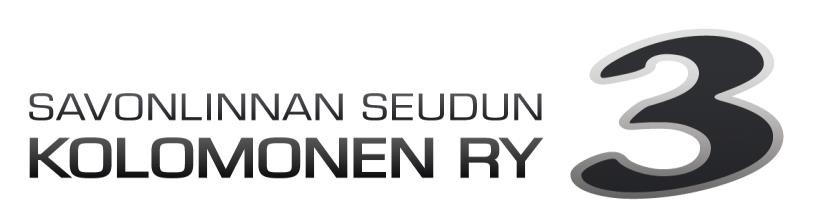 TOIMINTAKERTOMUS 2018Toimintakertomus on rytmitetty uudella tavalla noudattamaan vuoden 2018 toimintasuunnitelmaa.Toimintasuunnitelmasta on nostettu tavoiteosuudet toimintakertomuksen pohjaksi (kirjoitettu sinisellä tekstillä ja eri tekstityypillä kuin toimintakertomusosuus). Näin pystytään paremmin arvioimaan, mitä toimintasuunnitelmasta on toteutunut ja mitä jäänyt toteutumatta.SISÄLLYSLUETTELO1. YLEISTÄ 22. JÄSENISTÖ 23. JÄRJESTÖN HALLINTO 2	3.1. YLEISET KOKOUKSET 2	3.2. HALLITUS 3	3.3. TILINTARKASTAJAT 34. TOIMIHENKILÖT 35. YHTEISTYÖKUMPPANIT 36. VARSINAINEN TOIMINTA 3	6.1. TOIMINTASUUNNITELMATAVOITE I TOTEUTUS  4	6.2. TOIMINTASUUNNITELMATAVOITE IITOTEUTUS  14	6.3. TOIMINTASUUNNITELMATAVOITE III TOTEUTUS  17	6.4. TOIMINTASUUNNITELMATAVOITE IV TOTEUTUS  20	6.5. TOIMINTASUUNNITELMATAVOITE V TOTEUTUS  21	6.6. YHTEISTYÖN LISÄÄNTYMINEN JA KEHITTÄMINEN 22	6.7. TOIMIHENKILÖIDEN OSALLISTUMINEN ERI TYÖRYHMIIN 23	6.8. STEA:N PAIKKA AUKI -AVUSTUKSELLE TOTEUTETTU TOIMINTA 23	6.9. ESR-RAHOITUKSELLA TOTEUTETTU ASUKASLOIKKA SAVONLINNA 	       –HANKE 24	6.10. ESR-RAHOITUKSELLA TOTEUTETTU PORTAAT -HANKE 28	6.11. LEADER-RAHOITUKSELLA TOTEUTETTU KULTRINKI -HANKE 297. VARAINHANKINTA JA TUOTETUT PALVELUT 348. LOPUKSI 35	1. YLEISTÄ 	 Savonlinnan Seudun Kolomonen ry on Savonlinnan seudun kansalaistoiminnan ja yhdistysten yhteisten toimintaedellytysten kehittämiseksi ja lisäämiseksi tammikuussa 2007 perustettu rekisteröity, puoluepoliittisesti ja uskonnollisesti sitoutumaton järjestö, jonka jäsenenä vuoden 2018 lopussa oli 165 rekisteröityä yhdistystä tai muuta yhteisöä lähes kaikilta yhdistystoiminnan sektoreilta.  Savonlinnan Seudun Kolomonen ry:n toiminnan arvolähtökohtana on ollut aktiivisen kansalaisyhteiskunnan toteutumisen vahvistaminen, yhdistysten ja niiden jäsenten vaikutusmahdollisuuksien ja suvaitsevaisuuden, hyvinvoinnin ja sosiaalisten oikeuksien edistäminen sekä Savonlinnan seudun yhdistysten yleisten toimintaedellytysten verkostoitumismahdollisuuksien luominen niiden itsenäisyyttä ja voimavaroja kunnioittaen.Savonlinnan Seudun Kolomonen ry on toiminnassaan ollut Savonlinnan seudun aktiivinen edelläkävijä ja vahva toimija sekä pyrkinyt valtakunnallisesti tunnetuksi ja tunnustetuksi alueensa kansalais- ja yhdistystoiminnan kehittäjäksi ja yhteistoimintafoorumiksi. Savonlinnan Seudun Kolomonen ry on toimintavuoden 2018 toiminnassaan kehittänyt Savonlinnan seudulle toimintamallia yhdistysten, julkisen sektorin ja yritysten yhteiselle kansalaisten osallistumismahdollisuuksia vahvistavalle työlle ja toiminut kolmannen sektorin toiminnan kehittäjänä ja toimijoiden tukijana. Toimintamallissa on mahdollistettu yhdistyksille keskinäinen verkostoituminen, yhteistyö muiden toimijoiden kanssa sekä kansalaisten voimaantuminen. Päämääränä toiminnassa on ollut kansalaistoiminnan arvostuksen ja merkityksen edistäminen.  Kansalaisten voimaantumisessa tavoitteena on ollut yleinen aktiivisuus ja osallisuus sekä kansalaisten oma vaikuttaminen elinympäristöönsä ja hyvinvointinsa lisäämiseen. Toiminnan laajuuden ovat mahdollistaneet saadut hanke- ja toiminta-avustukset: STEA:n AK-avustus ja Paikka auki -työllistämistuki, ESR:n Asukasloikka -hankerahoitus, ESR:n Portaat hankerahoitus, Leader avustus KultRinki-hankkeeseen, Savonlinnan kaupungin Hyvinvointimessujen toteutukseen ja YSSI.FI -palvelualustan kehittämiseen suunnatut avustukset, Sosterin YSSI.FI -palvelualustan kehittämiseen suunnatut avustukset avustukset sekä yhdistyksen oma varainhankinta.  Toimintavuoden 2018 ehdottomia huippukokemuksia Savonlinnan Seudun Kolomonen ry:n toiminnassa olivat 19. 5. Savonlinnan torilla järjestetty Yhdistystoritapahtuma, 14.-15.9. Tanhuvaarassa järjestetyt Savonlinnan Hyvinvointimessut ja Mahdollisuuksien Tori -tapahtumat, menestyksellisesti toteutetut Asukasloikka-, KultRinki- ja Portaat -hankkeet, YSSI.FI -palvelualustan kehittäminen ja käyttöönotto sekä Sosterin kanssa tehtävän asiakas- ja potilaspolkuja kehittävän toiminnan muokkaaminen yhdessä kolmannen sektorin toimijoiden kanssa.	2. JÄSENISTÖ Savonlinnan Seudun Kolomonen ry:n jäsenistö koostuu laajasti eri yhdistystoiminnan sektoreiden yhdistyksistä. Suurimmat jäsenyhdistysryhmät ovat vuonna 2018 olleet sote- ja potilasyhdistykset sekä asukas- ja kyläyhdistykset. Savonlinnan Seudun Kolomonen ry:n jäsenenä vuoden 2018 lopussa oli 160 rekisteröityä ensisijaisesti henkilöjäsenyyteen perustuvaa yhdistystä, yksi yhdistysjäsenyyteen perustuva järjestö kaksi osuuskuntaa sekä yksi oppilaitos ja seurakunta.	3. JÄRJESTÖN HALLINTO 3.1. YLEISET KOKOUKSET  Kevätkokous järjestettiin 25.4.2018, edustettuna oli 14 jäsenyhdistystä. Syyskokous järjestettiin 21.11.2018, edustettuna oli 11 jäsenyhdistystä. 3.2. HALLITUS  	Hallituksen puheenjohtajana toimi toimintakaudella 2018 Tapani Lipsanen, varapuheenjohtajana Petri Kapanen (varalla Sariia Linnamurto) ja jäseninä (varajäseninä) Mikko Karinen (varalla Ossi Blomerus) Ritva Peltonen (Stephen Condit), Jari Markkanen (varalla Carita Röpelinen-Pitkänen), Rikhard Blomerus (varalla Matti Nousiainen) sekä Matti Kosonen (varalla Esa Hirvonen). Yhdistyksen sihteerinä ja taloudenhoitajana on toiminut Sirpa Kolistaja.  Hallitus kokoontui toimintavuoden aikana 8 kertaa. 3.3. TILINTARKASTAJAT Savonlinnan Seudun Kolomonen ry:n tilitarkastajana vuonna 2018 toimi PWC tilintarkastusyhteisö. 	4. TOIMIHENKILÖT 	Sirpa Kolistaja (1.1.-31.12.2018 toiminnanjohtaja STEA/Kolomonen)Erja Järvisalo (1.1.-31.12.2018 yhdistyskoordinaattori STEA)Kimmo Käärmelahti (1.1.-31.12.2018 yhdistyskoordinaattori STEA)Riitta Kärkkäinen (1.1.-31.12.2018 projektikoordinaattori KultRinki -hanke/ RaJuPuSu ja Piällysmies Leader)Maarit Kosonen (1.1.-31.12.2018 talous- ja järjestösihteeri Kolomonen)Tiina Europaeus (1.1.-31.3.2018 hankekoordinaattorin äitiyslomasijaisuus Asukasloikka -hanke/ ESR)Anni Hirvonen (1.4.-31.12.2018 hankekoordinaattori Asukasloikka -hanke/ ESR)Sami Nikulainen (1.1.-28.2.2018 yhdistysapuri STEA)Jonna Hoppania (1.1.-31.12.2018 yhdistysapuri STEA)Pinja Rahikainen (1.11.-31.12.2018 yhdistysapuri STEA)Ismo Tiihonen (1.1.-31.12.2018 projektipäällikkö Portaat -hanke/ ESR)Petra Turtiainen (1.1.-31.12.2018 työsuunnittelija Portaat -hanke/ ESR)Mervi Malinen (1.1.-31.12.2018 työsuunnittelija Portaat -hanke/ ESR)Päivi Mehtonen (1.1.-31.12.2018 työvalmentaja Portaat -hanke/ ESR)Jari Rask (1.1.-31.12.2018 työvalmentaja Portaat -hanke/ ESR)Jukka-Pekka Mehtonen (1.1.-31.12.2018 työvalmentaja Portaat -hanke/ ESR)Rauno Mertanen (1.1.-31.12.2018 työvalmentaja Portaat -hanke/ ESR)Juhani Mustonen (1.1.-31.8.2018 työvalmentaja Portaat -hanke/ ESR 50% työajalla)Pietikäinen Sanna (1.10.-31.12.2018 työvalmentaja Portaat -hanke/ ESR 50% työajalla)Magnus Mäki (1.1.-18.2.2018 50% työajalla, 19.2.-31.12.2018 100% työajalla työvalmentaja Portaat -hanke/ ESR)Virpi Leskinen (1.1.-31.3. ja 1.5.-31.12.2018 hankesuunnittelija Portaat -hanke/ ESR).5. YHTEISTYÖKUMPPANIT Savonlinnan Seudun Kolomonen ry:n yhteistyökumppaneina vuonna 2018 ovat toimineet mm: ESTERY ry, Etelä-Savon ELY-keskus, Etelä-Savon liikunta ry, Etelä-Savon maakuntaliitto, Järjestö 2.0 Etelä-Savo -hanke, KEPA ry, Linnalan opisto, Piällysmies ry, Ammattiopisto SAMIedu, Savonlinnan kaupunki, Savonlinnan kylät ry, Savonlinnan seurakunta, SOSTE Itä-Suomi, Sosteri, STM/STEA, Suomen Kylätoiminta ry ja XAMK.Lisäksi Savonlinnan Hyvinvointimessujen osalta yhteistyökumppaneina ovat toimineet:Aito-Radiot Oy, BLC, Carlson, Itä-Savo -lehti, Lassila&Tikanoja, Linja-autoliike S. Kosonen Oy, LUMME Energia Oy, Mainostoimisto Hinku, Savonlinja, Suur-Savon Osuuspankki, Tanhuvaaran Urheiluopisto ja UPM.6. VARSINAINEN TOIMINTA6.1. TOIMINTASUUNNITELMATAVOITE I TOTEUTUS  Tavoite 1 järjestön vuoden 2018 toimintasuunnitelmassaLuodaan Savonlinnan seudun yhdistyksille ja kansalaisille mahdollisuuksia kehittää ja lisätä sekä omaa toimintaansa että muiden yhdistysten ja yhteiskunnan toimijoiden kanssa tehtävää yhteistyötä ja siten lisätä sekä vahvistaa yhdistysten toiminnan tuloksellisuutta ja verkostoitumista sekä yhdistysten ja kansalaisten vaikuttamismahdollisuuksia. Toimenpiteet:Verkostoituminen: ➢Edistetään yhdistysten verkostoitumista kokoamalla samalla sisällöllisellä toimialalla tai maantieteellisellä toiminta-alueella toimivia yhdistyksiä yhdistysryppäiksi. Ryppäille järjestetään yhteistyön mahdollistavia tapahtumia, koulutusta, kohde-ryhmätiedotusta ja kehittämiskeskusteluja, joissa kootaan ajatuksia ja toiveita sekä jalostetaan ja toteutetaan kehittämisehdotuksia yhdistysten oman ja keskinäisen toiminnan kehittämiseksi. Ryppäille järjestetään yhteisiä tapahtumia ja tilaisuuksia, joissa rypäsrajojen yli tapahtuva suunnitelmallinen yhteistyö vahvistuu. Sama yhdistys voi yhtäaikaisesti toimia oman tarpeensa mukaisesti useammassa eri yhdistysryppäässä. Vuosien saatossa hyväksi toimintamuodoksi koettua ”yhdistysrypästelyä” on jatkettu ja kehitetty yhdistysten pidempiaikaisen yhteistyön tekemisen muodoksi ja työskentelymallia on käytetty myös yksittäisten tapahtumien ja toimintojen (mm. Savonlinnan hyvinvointimessut, Yhdistystori, Savonlinnan Syystulet, kuntakohtaiset aktiviteetit yms.), valmisteluun ja toteutukseen. Osa aiemmin toimineista yhdistysryppäistä on siirtyneet alan yhdistysten/järjestöjen toiminnaksi (esimerkiksi asukas- ja kylätoiminnan yhdistysrypäs sekä toimitiloja omistavien yhdistysten rypäs Savonlinnan kylät ry:n vastuulle, Punkaharjun alueen yhdistysten yhdistysrypäs Punkaharjun itäjänyhdistys ry:n toiminnaksi) ja osa yhdistysrypästyöskentelystä on kehittynyt ”toisen asteen yhteistyöksi” (esimerkiksi sosiaali- ja terveysalan yhdistysrypäät Savonlinnan Seudun Kolomonen ry:n ja Sosterin yhdessä toteuttamaksi säännölliseksi kehittämispajakäytännöksi).Rypästelyn idea on kuitenkin edelleen yhdistysten ja muiden yhteisten toimijoiden vapaamuotoisia toimintaryhmiä ja kokoontumisia. Rypästyöskentelyyn on saatu mukaan yhdistysten lisäksi myös muita yhteisöjä, yhteiskunnan toimijoita ja myös yrityksiä. Ryppäillä ei ole ollut vakituisia valittuja toimihenkilöitä, mutta ryppäiden koollekutsujina, valmistelijoina ja sihteereinä ovat toimineet pääsääntöisesti Savonlinnan Seudun Kolomonen ry:n toimihenkilöt yhdessä sovitun vastuunjaon mukaisesti.Järjestön organisoimat yhteistyöryppäät olivat toimintavuonna 2018 mukana yhteensä 107 eri tilaisuuden, tapahtuman tai koulutuksen järjestämisessä. Yhteensä näihin ryppäiden puitteissa järjestettyihin tilaisuuksiin osallistui toimintavuoden aikana 4199 henkilöä yhteensä 87:stä eri yhdistyksestä tai järjestöstä.Yhdistysrypästentelyn pohjalta syntyneet Portaat- ja Asukasloikka Savonlinna -hankkeet jatkuivat vuonna 2018 ja vietiin vuoden aikana onnistuneesti päätökseen. ➢Kartoitetaan alkuvuodesta 2018 kyselyllä yhdistysten toiveet ja mahdollisuudet osallistua matalankynnyksen kohtaamispaikkojen toimintaan ja samalla vapaaehtoistoiminnan kehittämiseen.Kysely toteutettiin pelkästään vapaaehtoistoimintaan rajattuna kesä-elokuussa.Vapaaehtoistoiminnan kehittämistyön osana valmisteltiin mm. STEA:n AK-avustuksen laajennuksen vapaaehtoistoiminnan osuus, avustusanomus Eevi ja Emil Tannisen säätiölle vapaaehtoistyön kehittämiseen sekä perusta muodostettavalle vapaaehtoistyön palvelukeskukselle. STEA:n AK-avustuksen vapaaehtoistoiminnan laajennusanomukseen saatiin kielteinen päätös. Eevi ja Emil Tannisen säätiöltä saatiin 12.000 euron avustus vapaaehtoistyön kehittämiseen. ➢Yhdistysten yhteistoimintaa edistetään seuraavissa yhdistysryppäissä ja uusia yhdistysryppäitä muodostetaan tarpeen mukaan: • Alueelliset ”Pitäjä- ja kuntayhdistysryppäät” Yhdistysten keskinäisen yhteistyön lisääminen. ”Alueellisten ryppäiden” yhdistysten yhteiset kokoontumiset 2 x vuosi, ja yksi koulutuksellinen tapahtuma yhdistysten toivomasta aiheesta. Aktivoiminen osallistumaan alueellisiin tapahtumiin. Savonlinnan Seudun Kolomonen ry:n työntekijän päivystyspäivä ”alueellisella ryppäällä” joka toinen kuukausi ja tarpeen mukaan.”Alueellisten ryppäiden” yhteisiä kokoontuminen on järjestetty tammi-helmikuussa yhdessä KultRinki -hankkeen kanssa Enonkoskella, Rantasalmella ja Sulkavalla.Toimintasuunnitelman mukaisia koulutustilaisuuksia ei ole suunnitellussa muodossa toteutettu. Yhdistyksiä on aktivoitu mukaan alueellisten ja paikallisten tapahtumien toteutukseen (mm. Punhaharjun kesä- ja jouluraitti, Savonrannan kesäpäivät, Kerimäen kesän avaus yms.)Työntekijöiden päivystyspäivää on kokeiltu Kerimäen Pysäkillä, mutta alueen yhdistykset eivät aktivoituneet hyödyntämään tätä päivystystä.o Enonkosken alueen yhdistysrypäs Yhteistyössä Enonkosken kunnan kanssa. Kansalaisten kohtaamispaikkatoiminnan käynnistäminen yhdessä Eläköön Enonkoski yhdistyksen kanssa.Enonkosken yhdistyksiä on aktivoitu erityisesti KultRinki -hankkeen kautta.Kansalaisten kohtaamispaikan suunnittelua on edistetty yhteistyössä Enonkosken kunnan ja paikallisten aktiivien kanssa. Kohtaamispaikkatoimintaa on aloitettu Maitolaituri Kahvila & Puoti -liikkeen yhteydessä.o Heinäveden alueen yhdistysrypäs  Yhteistyössä Heinäveden kunnan ja Siun Soten kanssa Heinäveden yhdistyksiä on aktivoitu erityisesti KultRinki -hankkeen kautta.o Kerimäen alueen yhdistysrypäs Kerimäellä kohtaamispaikka Pysäkin toiminnan elävöittäminen ja yhdistysten yhteisen toiminnan lisääminen Pysäkillä.Kerimäen Pysäkki ry:n toimintaa on kehitetty yhteisillä ideointitilaisuuksilla (3 kpl), työntekijän aluepäivystystoiminnalla (5 kertaa) sekä verkostoimalla Pysäkki ry:tä eri yhteistyökumppaneiden kanssa.Kolomonen osallistui myös Kerimäen vanhusten palvelutalossa toteutettuun pihapuutarhahankkeeseen yhteistyössä KultRinki-hankkeen, Sosterin ja SAMIedun lähihoitajaopiskelijoiden kanssa.o Punkaharjun alueen yhdistysrypäs Yhteistyössä Punkaharjun Pitäjäyhdistyksen kanssaPunkaharjun alueen yhdistysryppään toimintaa on toteutettu yhdessä Punkaharjun Pitäjänyhdistys ry:n kanssa. Yhdistysyhteistyötä on aktivoitu mm. Harjun Kesäraitti- ja Punkaharjun Jouluraitti -tapahtumien toteutukseen. Lisäksi Savonlinnan Seudun Kolomonen ry on yhteistyökumppanina vastannut ko. tapahtumien järjestysmiestoiminnasta ja lupahallinnosta.Punkaharjun yhdistysryppään ja Punkaharjun Pitäjänyhdistys ry:n kanssa on osallistuttu em. toimintojen yhteydessä yhteensä 7 yhteiseen palaveriin sekä molempiin raitti-tapahtumiin.Kolomonen osallistui myös Punkaharhun vanhusten palvelutalossa toteutettuun pihapuutarhahankkeeseen yhteistyössä KultRinki-hankkeen, Sosterin ja SAMIedun lähihoitajaopiskelijoiden kanssa.o Rantasalmen alueen yhdistysrypäs Yhteistyössä Rantasalmen kunnan kanssa. Kansalaisten kohtaamispaikkatoiminnan käynnistäminenKohtaamispaikkatoimintaa ei ole saatu käynnistettyä.o Savonrannan alueen yhdistysrypäs. Yhteistyössä savonrantalaisten yhdistysten kanssa Savonrannan yhdistysryppään toimintaa on tuettu yhdessä KultRinki-hankkeen kanssa. Kolomonen osallistui myös Savonrannan vanhusten palvelukeskuksessa toteutettuun pihapuutarhahankkeeseen yhteistyössä KultRinki-hankkeen Sosterin ja SAMIedun opiskelijoiden kanssa.o Sulkavan alueen yhdistysrypäs yhteistyössä Sulkavan kunnan kanssa Yhdessä KultRinki -hankkeen kanssa.Lisäksi on toteutettu yhdessä KultRinki -hankkeen kanssa yhdistyspalaveri Joroisissa sekä yhdessä Portaat -hankkeen kanssa yhdistyspalaveri Juvalla.•Asukas- ja kyläyhdistysrypäs Asukas- ja kyläyhdistysryppään toiminta organisoituu toimintavuonna 2018 todennäköisesti Savonlinnan kaupungin lähidemokratiamallin perustaksi. Mikäli Savonlinnan kaupunginvaltuusto loppuvuodesta 2017 hyväksyy tämän toimintamallin, tiivistyy asukas- ja kyläyhdistysryppään toiminta entisestään ja ryppään yhdistysverkkoa tulee tiivistää etenkin keskikaupungin asuinalueilla.Asukas- ja kyläyhdistysryppään toiminta on ”saatettu” osaksi Savonlinnan kylät ry:n sekä tämän yhdistyksen hallinnoimaa lähidemokratiahankkeen toimintaa.Siirtymävaihetta on tuettu auttamalla Savonlinnan kylät ry:tä toiminnan suunnittelussa ja toteutuksessa sekä ohjaamalla siirtymäprosessiin myös jonkin verran yhdistyskoordinaattorin työpanosta.Myös yksittäisiä asukas- ja kyläyhdistyksiä on autettu niiden toiminnan aktivoimisessa sekä toimintaresurssien hankinnassa mm. Piällysmies ry:n ja Asukasloikka Savonlinna -hankkeen rahoituksista.•Kulttuuriyhdistysten rypäs  Yhteistyössä KultRinki hankkeen kanssa•Lasten ja nuorten hyvinvoinnin parissa toimivien yhdistysten yhdistysrypäs Lasten ja nuorten hyvinvoinnin parissa toimivien yhdistysten yhdistysryppään työskentely organisoidaan toimintavuonna 2018 pääasiassa yhteistyössä Sosterin LAPE-työryhmän teemoittelun puitteissa lapsiperheiden tilanteen ja mahdollisuuksien vahvistamiseksi. Erityisenä toimintakohteena hanketyö ”Savonlinnan perheiden talon” synnyttämiseksi.LAPE eli lapsi- ja perhepalvelujen piirissä toimivien tahojen yhteistyörypäs jatkoi työskentelyään toimintavuonna 2018. Ryppään toimintaan on keskitetty aiemmin toimineiden lapsi- ja perhetoiminnan ja lastensuojelun yhdistysryppäiden toiminta. Yhteistyöryppään toiminnassa keskityttiin toisaalta Sosterin toimialueen LAPE-työskentelyyn ja alan yhdistysten kuulumisten välittämiseen tämän työryhmän työskentelyyn sekä lapsiperheiden kohtaamispaikan suunnitteluprosessiinYhtestyöryhmässä olivat edustettuina Sosteri, Savonlinnan kaupunki, SAMIedu, XAMK, Savonlinnan seurakunta sekä kolmannen sektorin toimijoiden edustajana Savonlinnan Seudun Kolomonen ry. LAPE-yhteistyöryhmä kokoontui vuoden 2017 aikana yhteensä 9 kertaa. Lisäksi Savonlinnan Seudun Kolomonen ry kokosi toimialueensa lapsi- ja perhepalvelujen alan yhdistykset yhteen ideointipalaveriin koskien LAPE-työryhmän työskentelyä sekä kolmeen suunnittelupalaveriin koskien lapsiperheiden kohtaamispaikan suunnittelua. Näihin kokoontumisiin osallistui yhteensä 32 henkilöä 12 eri yhdistyksestä.Savonlinnan Seudun Kolomonen ry, Sosteri ja LAPE-yhteistyörypäs oli mukana kahden Sosterin ja kolmannen sektorin työpajan järjestämisessä.25. 4. 2018 järjestettiin yhteistyössä LAPE-työpaja, jonka teemoina olivat mm: eroneuvonta ja erojen ennaltaehkäisy, perheiden arjen tuki, nuorten arki sekä Savonlinnan lapsiperheiden kohtaamispaikkaMukana 14 yhdistystoimijaa 10 eri yhdistyksestä, 18 sosterilaista ja 18 muuta yhteistyökumppania.5. 10. 2018 Prosessimessu sähköiset palvelut, jossa yhtenä erillisteemana lapsiperheiden palveluluukku.Mukana 13 yhdistystoimijaa 12 eri yhdistyksestä, 45 sosterilaista, 7 muuta yhteistyökumppania ja 12 aktiivista kansalaista.Lisäksi järjestettiin lapsiperheiden kohtaamispaikkasuunnittelun kansalais- ja suunnitteluilta KVL:n tiloissa 24. 5. 2018. Hanketta työstettiin LAPE-yhteistyöryhmässä kevään-kesän 2018 aikana.  KVL:n tiloihin sijoitettavan lapsiperheiden kohtaamispaikan suunnitelma esiteltiin kaupungin johdolle 25. 6. 2018, mutta hanke jäädytettiin tuossa vaiheessa, koska kaupungin sivistystoimi ei halunnut esittää omaan budjettiinsa rahoitusta lapsiperheiden kohtaamispaikan kansalaistoimintaosuuksien vuokrarahoitukseen. Loppuvuodesta 2018 hanke jäi odottamaan ratkaisuja KVL:n tiloihin väistötiloihin siirtyneen Nätkin koulun tulevien ratkaisujen selkeytymiseksi.•Liikuntayhdistysten rypäs  Yhteistyössä SSL ry:n ja Etelä-Savon Liikunta ry:n kanssaLiikuntayhdistysten rypästä on aktivoitu yhdessä Etelä-Savon Liikunta ry:n kanssa.•Sosiaali- ja terveysalan yhdistysrypäs (joka on jakautunut erikoisryppäisiin): Yhteistyön jatkaminen Sosterin kanssa erilaisissa kehittämisryhmissä ja työpajoissa. Sosiaali- ja terveysalan yhdistysten rypästyöskentelyä ei toimintavuonna 2018 ole järjestettyperinteisen toimintamallin mukaan vaan toimintaa on kehitetty enemmän kolmannen sektorin, Sosterin, alueen oppilaitosten, Savonlinnan kaupungin ja muiden yhteistyökumppaneiden yhteistyöskentelyn suuntaan.Savonlinnan Seudun Kolomonen ry on järjestänyt yhteistyössä Sosterin kanssa toimintavuoden 2018 aika seuraavat työpajat:6.2. 2018 Työhyvinvointi	Pajapäivän teemoina (pienemmät alapajat päivässä):1. Esimiestyö työhyvinvoinnin tukena2. Työhyvinvointia tukeva työyhteisö3. Omavastuu työkyvystä ja hyvinvoinnista4. TTH ja työsuojelu työhyvinvoinnin tukipilareina5. Hyviä käytäntöjä, joilla voidaan vähentää psyykkinen ja fyysinen kuormituksen aiheuttamaa uhkaa työhyvinvoinnilleMukana työpajapäivässä 23 yhdistystoimijaa 15 eri yhdistyksestä, 54 sosterilaista ja 6 muuta yhteistyökumppania16. 2. 2018 Prosessimessu Kehittäminen prosesseissa - yhteistyö järjestötoimijoiden kanssa Mukana 16 yhdistystoimijaa 12 eri yhdistyksestä, 67 sosterilaista ja 7 muuta yhteistyökumppania25. 4. 2018 LAPE-työpaja	Pajapäivän teemoina (pienemmät alapajat päivässä):1. Eroneuvonta, ennaltaehkäisy2. Ennaltaehkäisevät ryhmät3. Vertaistuki4. Perheiden arjen tuki5. Nuorten arki6. Savonlinnan lapsiperheiden kohtaamispaikkaMukana 14 yhdistystoimijaa 10 eri yhdistyksestä, 18 sosterilaista ja 18 muuta yhteistyökumppania.26. 4. 2018 Yhteinen päihdeohjelma -työpaja	Pajapäivän teemoina (pienemmät alapajat päivässä):1. Ennaltaehkäisy 2. Varhainen puuttuminen3. Päihdeongelmaisten hoitoMukana 13 yhdistystoimijaa 9 eri yhdistyksestä, 17 sosterilaista ja 11 muuta yhteistyökumppania27. 4. 2018 Yhdessä olemme enemmän -monitoimijainen työpajaPajapäivän teemoina (pienemmät alapajat päivässä):1. ELOA ja ILOA elintapaohjaus - toiminnan jalkauttaminen2. Kroonista suolistosairautta sairastavan potilaan polku3. Seksuaalisuus osana kokonaisvaltaista hoitotyötä4. Omaishoito5. VapaaehtoistoimintaMukana 26 yhdistystoimijaa 21 eri yhdistyksestä, 27 sosterilaista ja 5 muuta yhteistyökumppania18. 5. 2018 Prosessimessu Työhyvinvoinnin edistämisestäProsessimessu 6. 2. Työhyvinvointipajan tuotosten esittelemiseksi.Mukana 8 yhdistystoimijaa 7 eri yhdistyksestä, 51 sosterilaista ja 6 muuta yhteistyökumppania.5. 10. 2018 Prosessimessu Sähköiset palvelut	Prosessimessun teemoina sähköiset palvelut, esittelyssä mm: 1. Sosterin sähköinen ajanvaraus2. ISLABin laboratorioajanvaraus3. Huoli -lomakkeen käyttö4. Kantapalvelut5. Lasten ja nuorten LUUKKU6. www.sosteri.fi -kotisivut; riskitestit, hoitopolut, prosessimittarit7. Terveyskylän tarjoamat virtuaalipalvelut (www.terveyskyla.fi)8. Yhdistysten YSSI -tapahtuma- ja toimintakalenteri (www.yssi.fi)9. Kolmannen sektorin sotetukipalvelut osana hoitoketjua 10. Syrjäytymisen dynamiikka -datatyökaluMukana 13 yhdistystoimijaa 12 eri yhdistyksestä, 45 sosterilaista, 7 muuta yhteistyökumppania ja 12 aktiivista kansalaista12. 10.  2018 Monitoimijainen työpaja	Työpajan teemoina asiakas- ja potilaspolkujen kehittäminen. Teemat olivat (pienemmät alapajat päivässä):1. Reumasairaudet2. Ihosairaudet3. Muisti4. Näkö5. Henkilökohtaisen avun ja avustajan tarve.Mukana 14 yhdistystoimijaa 10 eri yhdistyksestä, 33 sosterilaista ja 4 muuta yhteistyökumppania.7. 11. 2018 Iltapäivä sairaalassaKolmannen sektorin ja hanketoimijoiden esittelyiltapäivässä Sosterissa olivat esillä seuraavat toimijat1. Etelä-Savon TE-toimisto2. Itä-Suomen sosiaalialan osaamiskeskus3. Kotilo ry4. Linnalan Setlementi ry5. Pieksämäen Omaishoitajat ry6. Piällysmies ry7. Riippuvuustyön kehittämisyksikkö/Kirkkopalvelut ry8. SAMIedu9. Savolaiset Selviytyjät ry10. Savonlinnan kaupunki11. Savonlinnan seudun romanilähetys ry12. Savonlinnan Toimintakeskus ry13. Savon Sydänpiiri ry14. Setlementti Linnalan Nuoret ry15. Siskot ja Simot16 SOSTE ry17. ViaDia Savonlinna ry18. XAMKMukana 42 yhdistystoimijaa yhteensä 18 eri yhdistyksestä, 65 sosterilaista, ja 20 muuta yhteistyökumppania yhteensä 6 eri organisaatiosta.Kokonaisuutena vuoden 2018 aikana Sosterin kanssa yhdessä järjestetyissä yhteistyöpajoissa mukana 169 yhdistystoimijaa 32 eri yhdistyksestä, 377 sosterilaista ja 84 muuta yhteistyökumppania yhteensä 14 eri yhteisöstä.•Toimintatiloja omistavien yhdistysrypäs Organisoidaan toimitiloja omistavien yhdistysten yhteistoimintaa toimitilojen markkinoinnin ja ylläpidon kehittämiseksi. Organisoidaan ko. yhdistysten edunvalvontaa mm. kiinteistöveron alentammiseksi. Toimitiloja omistavien yhdistysten rypästyöskentelyä ei toimintavuonna 2018 ole järjestettyperinteisen toimintamallin mukaan vaan toiminta on yhdessä sopien siirretty Savonlinnan kylät ry:n toiminnaksi.Savonlinnan kylät ry sai toimintavuoden 2018 aikana myönteiseen lopputulokseen Toimitiloja omistavien yhdistysten ryppään vuonna 2016 käynnistämän vaikutustyön kylätalojen ja muiden vastaavien yhteisten kokoontumispaikkojen kiinteistöveron poistosta. Tämän tuloksena Savonlinnan kaupunki lisäsi lähidemokratiamäärärahoihin rahoituksen ko. kokoontumistilojen kiinteistöveron kompensoimiseksi. •Työllistämistoimintaa järjestävien yhdistysten rypäs  Toiminta tapahtuu vuonna 2018 Portaat hankkeen kautta Työllistämistoimintaa järjestävien yhdistysten rypästyöskentely on toteutettu Portaat -hankkeen puitteissa.Portaat-hankkeesta toimintakertomuksessa myöhemmin erillinen osuus •Vammaisjärjestörypäs  Yhteistyössä Savonlinnan kaupungin Vammaisneuvoston kanssa Vammaistyötä tekevien yhdistysten rypästyöskentelyä ei toimintavuonna 2018 aikana ole Savonlinnan Seudun Kolomonen ry:n toimesta järjestetty.•Vanhus- ja eläkeläistoiminnan yhdistysrypäs  Yhteistyössä Savonlinnan kaupungin Vanhusneuvoston kanssa Vanhus- ja eläkeläistoimintaa tekevien yhdistysten rypästyöskentelyä ei toimintavuonna 2018 aikana ole Savonlinnan Seudun Kolomonen ry:n toimesta järjestetty.•Ympäristöyhdistysrypäs Aktivoiminen yhteisiin tapahtumiin ja yhteistyöhön muiden yhdistysten kanssa.Ympäristöyhdistysten rypästyöskentelyä ei toimintavuonna 2018 aikana ole Savonlinnan Seudun Kolomonen ry:n toimesta järjestetty.Lisäksi toimintavuoden 2018 aikana järjestö on ollut aktiivisesti mukana seuraavien yhteistyöryppäiden toiminnassa.Terveyden edistämisen yhteistyöryhmä Sosterin terveyden edistämisen työrukkanen on toimintavuoden 2018 aikana uudistettu vastaamaan laajemmin Savonlinnan alueen hyvinvointityötä tekevien tahojen yhteistyön kehittämisestä. Uudessa Savonlinnan Hyvinvoinnin Yhteistyöryhmä SHY:ssä on edusus mm. Sosterista, Savonlinnan kaupungilta, SAMIedusta, XAMKsta, Tanhuvaaran Urheiluopistolta sekä alueen hyvinvointityötä tekevistä yhdistyksistä. Uudistuksen myötä Savonlinnan Hyvinvoinnin Yhteistyöryhmä SHY:n sihteeritahona toimii Savonlinnan Seudun Kolomonen ry. Savonlinnan Hyvinvoinnin Yhteistyöryhmä SHY:n puheenjohtajana toimii Sosterin ylihoitaja Ulla Kemppainen ja sihteerinä Savonlinnan Seudun Kolomonen ry:n yhdistyskoordinaattori Kimmo Käärmelahti.Savonlinnan Hyvinvoinnin Yhteistyöryhmä SHY on toimintavuonna 2018 vastannut mm. koulujen terveysrastipäivien organisoinnista, Savuttoman verkoston toiminnasta sekä osallistunut mm. hyvinvointimessujen valmisteluun sekä hyvinvointimessuilla palkittujen hyvinvointi- ja työhyvinvointitekojen etsintään. Väkivallan vastaisen työn ohjausryhmä Ryppään kaltaisena yhteistyöfoorumina toimii myös Sosterin väkivallan vastaisen työn ohjausryhmä, joka kokoontui toimintavuoden aikana yhteensä kolme kertaa. Yhteistyöryhmässä on ollut edustus Sosterista, Savonlinnan kaupungilta, poliisista, SAMIedusta, XAMK:sta, Savonlinnan seurakunnasta, viidestä eri yhdistyksestä/järjestöstä sekä Savonlinnan Seudun Kolomonen ry:stä.  Yhteistyöryhmän työskentelyssä keskityttiin mm. avainhenkilökyselyyn ja siltä pohjalta järjestettävän avainhenkilökoulutuksen ja MOVE-koulutuksen järjestämiseen, ”Onks tää normaalii” -palvelun resursointiin, lähisuhdeväkivallan puheeksi ottamiskäytäntöjen kehittämiseen, MTEA-koulutuksista sekä Hyvät Käytänteet-päivistä.Koulutus: •Järjestetään 2 kertaa vuodessa pienissä yhdistyksissä toimiville luottamushenkilöille koulutus/neuvottelupäivät yhteistyön kehittämiseksi sekä hyvien käytänteiden jakamiseksi. Näitä toimintasuunnitelmassa olevia koulutustapahtumia ei toimintavuoden 2018 aikana ole Savonlinnan Seudun Kolomonen ry:n toimesta järjestetty.•Järjestetään yhdistyksille koulutus EU tietosuoja-asetuksen muutoksista Koulutus järjestettiin yhteistyössä Sosterin kanssa 2. 5. 2018 ja siihen osallistui kolmannen sektorin puolelta 12 osallistujaa 8 eri yhdistyksestä.•Kootaan 2-3 kertaa vuodessa kaikki yhdistyskentän paikalliset palkalliset työntekijät yhteisiin neuvottelu- ja koulutustilaisuuksiin. Toimintavuoden 2018 aikana käynnistettiin yhdistysten ja hankkeiden palkallisten työntekijöiden aamukahvitapaamiset, joissa käsiteltiin ajankohtaisia yhteisiä asioita ja tutustuttiin tapaamiskohtaisesti tilaisuuden ”isännän” toimintaan.Aamukahvitilaisuuksia järjestettiin seuraavasti:24. 1. 2018 Järjestötalo Kolomosessa, johon osallistui 32 henkilöä yhteensä 21:stä yhdistyksestä/hankkeesta. 13. 3. 2018 4H:n uudella toimistolla, johon osallistui 14 henkilöä yhteensä 10:stä yhdistyksestä/hankkeesta. 20. 4. 2018 tilaisuus, johon osallistui 20 henkilöä yhteensä 16:stä yhdistyksestä/hankkeesta.23. 5. 2018 Elviiran saaristoretki, johon osallistui 34 henkilöä yhteensä 14:stä yhdistyksestä/hankkeesta (mukana palkallisten työntekijöiden lisäksi myös luottamushenkilöitä).28. 8. 2018 tilaisuus pääkirjasto Joelin Miitti -kabinetissa johon osallistui 24 henkilöä yhteensä 13:stä yhdistyksestä/hankkeesta.10. 10. 2018 yhteinen sieniretki Punkaharjulle, johon osallistui ?? henkilöä yhteensä ??:stä yhdistyksestä/hankkeesta.Tapahtumat: •Kannetaan järjestämis- ja kokoamisvastuu yhdistystoiminnan osalta seuraavista kansalais- ja yhdistystoiminnan tapahtumista:   o Kansalaistoiminnan kevättapahtuma Savonlinnan torilla 19 tai 26. 5.2018. Yhteistyössä seudun yhdistysten kanssa. Tapahtuman uudistaminen työn alle.Yhdistysten kevättori toteutettiin Savonlinnan torilla 19. 5. 2018 klo 9-14.Toimintaansa Yhdistystorilla oli esittelemässä 22 yhdistystä/muuta toimijaaTapahtumaan osallistui yhteensä noin 800 henkeäo Yhdistysten perinteinen kesäristeily Savonlinnan vesillä kesä- tai elokuussa. Yhdistysten kesäristeily toteutettiin 23. 5. 2018 ja siihen osallistui 34 henkilöä yhteensä 14:stä yhdistyksestä/hankkeesta (mukana palkallisten työntekijöiden lisäksi myös luottamushenkilöitä).o Savonlinnan Hyvinvointimessut 14.-15.9.2018 Hyvinvointimessut järjestetään ”Liikuttava hyvinvointi”-erillisteemalla Tanhuvaaran urheiluopistolla. Hyvinvointimessujen keskeisimmät yhteistyökumppanit ovat Sosteri, Kolomosen jäsenyhdistykset, Savonlinnan kaupunki, Tanhuvaaran urheiluopisto, Savonlinnan Seudun liikunta ry, Etelä-Savon liikunta ry ja paikalliset liikuntajärjestöt.Savonlinnan Hyvinvointimessut järjestettiin Savonlinnan Seudun Kolomonen ry:n kokoamina Tanhuvaaran urheiluopistolla 14.-15.9.2018. Hyvinvointimessut saavuttivat näytteilleasettajaennätyksen lisäksi myös uuden kävijäennätyksen. Kokonaiskävijämäärä nousi noin 2 700 kävijään, jossa kasvua edellisen vuoden tapahtumaan on noin 300 kävijää. Näytteilleasettajia/ esiteltäviä toimintoja/palveluita Hyvinvointimessuilla oli yhteensä 180, jossa oli kasvua edelliseen vuoteen lähes 20 prosenttia. Messuvieraiden ja näytteilleasettajien palaute messuista oli pääasiassa myönteistä, mutta tulevien messujen haasteita ovat ainakin erilaisen liikuntatoiminnan vahvempi esilläolo, erityisesti miehille suunnattujen osastojen ideointi sekä lukiolaisten mielenkiinnon herättäminen hyvinvointimessuja kohtaan.Hyvinvointimessuilla palkittiin myös vuoden 2018 Savonlinnan Hyvinvointi- ja Työhyvinvointitekoja.  Yleisöäänestyksessä oli ehdolla yhteensä 22 hyvinvointitekoehdotusta ja neljä työhyvinvointitekoehdotusta. Ääniä annettiin yhteensä 524 kappaletta ja palkitut hyvinvointi/työhyvinvointiteot olivat:Palkitut hyvinvointiteot:1.  Henna Lemmetyinen, Jenni Laukkanen, Terhi Simpura ja Timo Hämäläinen Punkaharjun naisten pesäpallon elvyttämisestä.2. Jarkko Häyrinen talkootyöstä Everlahden-Pöllänlahden jääkävelyväylän toteuttamisessa.3. Rantasalmen Puhallinorkesteri ry aktivoivan ja virkistävän harrastustoiminnan järjestämisestä4. Tellun Tupa ja Pullinlahden Luistelijat ry vuosia jatkuneesta Pullinlahden maksuttoman luistelupaanan ylläpidosta, huollosta ja palveluista5.Asukasloikka Savonlinna -hankkeen tuensiirtohanke PUNANENÄNÄ iloisen ilmeen, osallistumisen asenteen ja raikkaan toimintamuodon vuoksi.Palkitut työhyvinvointiteot:1. Jonna Patamäki/Terapiakeskus Puro henkilökohtaisesta avusta työuupumuksen selättämisessä ja uuden työmotivaation synnyttämisessä. 2. Anna Lohman/Shakti Consulting työyhteisön hyvinvoinnin konkreettisesta opastuksesta.o Vapaehtoistyön päivä 5. 12. 2018 Vapaaehtoisten päivää vietetään kiittämällä ja palkitsemalla Savonlinnan seudun vapaaehtoistyöntekijöitä sekä tekemällä vapaaehtoistyötä tunnetuksi.Vapaaehtoistyön päivää vietettiin järjestämällä retki valtakunnallisille Vapaaehtoistoiminnan messuille Helsinkiin. Retkelle osallistui yhteensä 62 henkilöä 12 eri yhdistyksestä/yhteisöstä.• Lisäksi osallistutaan yhteistyökumppanina yhdistysryppäiden tapahtumien järjestämiseen sekä huomioidaan toimintavuoden 2018 aikana esiin nousevat tapahtumat ja tilaisuudet, joissa voidaan olla edistämässä yhdistystoiminnan näkyvyyttä.  Savonlinnan Seudun Kolomonen ry on järjestänyt toimintavuoden 2018 aikana yksin 87 tapahtumaa, ollut yhteistyössä muiden toimijoiden kanssa järjestämässä 132 tapahtumaa sekä osallistunut yhteensä 52 muiden järjestämään tilaisuuteen. Näistä tilaisuuksista 103 on ollut yhteistyöryppäiden tai vastaavien yhteistyörakenteiden puitteissa järjestettyjä tilaisuuksia.Järjestön itse järjestämiin tilaisuuksiin on osallistunut 4647 henkilöä, yhteistyössä muiden toimijoiden kanssa järjestämiin tilaisuuksiin 3484 henkilöä sekä yhteistyöryppäiden tai vastaavien yhteistyörakenteiden puitteissa järjestettyihin tilaisuuksiin 4199 henkilöä.Yhteensä järjestön yksin, ryppäiden tai vastaavien yhteistyörakenteiden sekä yhteistyössä muiden toimijoiden kanssa järjestämiin tapahtumiin on osallistunut 12 330 henkilöä yhteensä 102 eri yhdistyksestä.Toimintaresurssien turvaaminen: •Toimitaan kansalais- ja yhdistystoiminnan edunvalvojana ja valmistellaan yhdessä yhdistysten kanssa esityksiä yhdistyksille yhteisistä, tärkeistä asioista sekä edistetään näiden asioiden toteutumista.Savonlinnan kylät ry:n kanssa laadittiin Savonlinnan kaupungille ehdotus yhteisessä käytössä olevien kylätalojen ja vastaavien kiinteistöveron poistosta. Ehdotus hyväksyttiin Savonlinnan kaupungin vuoden 2019 talousarvion käsittelyn yhteydessä.•Savonlinnan yhdistysten palvelupisteenä toimii Järjestötalo Kolomonen Järjestötalo Kolomosella on vuoden 2018 aikana ollut yhteensä 60 eri käyttäjäyhdistystä tai yhteisöä. Käyttökertoja on ollut yhteensä 316 kappaletta.Tulokset •Yhdistysryppäiden toiminnassa pitkäjänteinen yhteistyö jäsentyyRypästyöskentely on kehittynyt pitkäjänteiseksi kehittämistyöksi erityisesti asukas- ja kylätoiminnan ryppään osalta, jossa Savonlinnan kylät ry on ottanut vastuun Savonlinnan Seudun Kolomonen ry:n kehittämästä työmuodosta. Jatkossa Savonlinnan Seudun Kolomonen ry:n rooli on tukea tätä toimintaa käytettävissään olevin palvelumuodoin.Rypästyöskentely on kehittynyt pitkäjänteiseksi kehittämistyöksi myös Punkaharjun alueellisen yhdistysryppään osalta, jossa Punkaharjun Pitäjänyhdistys ry on ottanut vastuun Savonlinnan Seudun Kolomonen ry:n käynnistämästä alueellisesta yhdistysten yhteistyön organisoimisesta. Jatkossa Savonlinnan Seudun Kolomonen ry:n rooli on tukea tätä toimintaa käytettävissään olevin palvelumuodoin.Rypästyöskentely on kehittynyt uudelle toimintatasolle sosiaali- ja terveysalan yhdistysten rypästyöskentelyssä, jossa yhteistyö organisoidaan nykyään suppeamman rypästyöskentelyn sijaan monipuolisemmassa yhteistyörakenteessa, jossa sosiaali- ja terveysalan yhdistysten lisäksi on mukana myös muiden toimialojen yhdistyksiä sekä Sosterin, alueen oppilaitosten, Savonlinnan kaupungin ja muiden yhteistyökumppaneiden edustajia.•Rypästyöskentelyssä kehitetyt ja hyväksi havaitut toiminnat jalostuvat ja toimijat saavat uusia ajatuksia ja ideoita omaan toimintaansa.Rypästyöskentelyssä on syntynyt mittava määrä eri asteisia kehittämisideoita ja konkreettisia toimintamalleja, joista osa on otettu välittömästi käyttöön, osa on siirtynyt jatkotyöstöön ja osa on jäänyt odottamaan lisäresursseja ja sopivaa ajankohtaa toteuttamiseen.•Yhdistysryppäiden toiminnan tuotoksina syntyvien ideapankkien käyttöä tehostetaan. Ideoinnin tuotokset mahdollistavat aloitteiden tekemisen mm. yhteiskunnallisille toimijoille toimintaympäristön kehittämiseksiToimintasuunnitelmassa tavoitteeksi asetettua ideapankkia ei ole vielä perustettu/koottu.•Toimijoiden keskinäisellä yhteistyöllä saadaan parempia tuloksia aikaan jakamalla / yhdistämällä resursseja, jolloin yhdistysten voimavarat eivät ehdy ja yhdistysten toimintaedellytykset kohentuvat. Yhdistykset saavat näkyvyyttä toiminnalleen, toimijat aktivoituvat ja osallistuminen lisääntyy.Rypästyöskentelyllä on pystytty suuntaamaan rajallisia resursseja aiempaa paremmin, on saatu toimintaan mukaan uusia toimijoita (sekä yhdistyksiä, yksityisiä kansalaisia, eri yhteisöjä kuin yhteiskunnan toimijoitakin) sekä saatu merkittävästi enemmän näkyvyyttä yhdistystoiminnalle esimerkiksi keskeisten yhteistyökumppaneiden (Sosteri, Savonlinnan kaupunki, ELY-keskus, Etelä-Savon maakuntaliitto, Etelä-Savon Järjestö 2.0 -hanke, Savonlinnan seudun oppilaitokset) keskuudessa.•Yhdistysten luottamushenkilöiden ja palkallisten työntekijöiden yhteistoiminta yli yhdistysrajojen voimistuu ja kehittyy.Erityisesti yhdistysten ja hankkeiden palkallisten työntekijöiden yhteistoiminta on kehittynyt ja lisääntynyt merkittävästi yhteisten aamukahvitilaisuuksien järjestämisen myötä.•Järjestötalo Kolomoselle löytyy vuoden 2018 aikana pysyvä toimitilaratkaisu.Järjestötalo Kolomonen on toistaiseksi päätetty pitää osoitteessa Pappilankatu 3, Savonlinna.Indikaattorit •Toimivien ryppäiden määrä/kokoontumisten määräToimivien ryppäiden määrä on pudonnut vuodesta 2017 5-6 ryppäällä.Syynä tähän on ollut rypästyöskentelyn siirtyminen muuten toteutettavaksi (asukas- ja kylätoiminnan rypäs, Punkaharjun alueellinen yhdistysrypäs) sekä toisaalta rypästyöskentelyn korvautuessa kehittyneemmällä yhteistyömuodolla (sosiaali- ja terveysyhdistysten rypäs).Toiminnassa on luovuttu myös ns. ”pakkopullan” leipomisesta eli on luovuttu sellaisten yhdistysryppäiden ”perässävetämisestä”, jotka eivät ole saaneet toimintaansa toivottua vauhtia (vammaisjärjestöjen rypäs, vanhus- ja eläkeläisyhdistysten rypäs).•Ryppäisiin osallistuvien yhdistysten ja niissä toimivien henkilöiden määrä.Rypästyöskentelyyn ja rypästyöskentelystä uudelle yhteistyötasolle nousseeseen toimintaan on toimintavuoden 2018 aikana osallistunut 103 rypästyöskentelyssä mukana olevasta yhdistystäja 4199 henkilöä.•Järjestettävien yhteisten tapahtumien, koulutusten ja kehittämiskeskustelujen määrä.Savonlinnan Seudun Kolomonen ry:n toimesta on toimintavuonna 2018 järjestetty seuraavat koulutukset:Tietosuojakoulutus yhteistyössä Sosterin kanssa 2. 5. 2018 ja siihen osallistui kolmannen sektorin puolelta 12 osallistujaa 8 eri yhdistyksestä.Vapaaehtoisten valmennus 20.9. - 18.10 2018, osallistujia yhteensä 25 henkeä.Lisäksi koulutusta on järjestetty Asukasloikka Savonlinna-, KultRinki- ja Portaat-hankkeiden toimesta.•Ideapankkien sisältö Toimintasuunnitelmassa tavoitteeksi asetettua ideapankkia ei ole vielä perustettu/koottu.•Järjestötaloa käyttävien yhdistysten määrä ja tapahtumien määrä.Järjestötalo Kolomosella on vuoden 2018 aikana ollut yhteensä 60 eri käyttäjäyhdistystä tai yhteisöä. Käyttökertoja on ollut yhteensä 316 kappaletta.•Ryppäiden parissa tehtyjen kyselyjen tulokset.Vapaaehtoistoiminnan ja yleisen yhdistyskyselyn tulosyhteenveto ei ole tehty.•Järjestötalo Kolomosen toimitilaratkaisu.Järjestötalo Kolomonen on toistaiseksi päätetty pitää osoitteessa Pappilankatu 3, Savonlinna.6.2. TOIMINTASUUNNITELMATAVOITE II TOTEUTUS  Tavoite 2 järjestön vuoden 2018 toimintasuunnitelmassa     Savonlinnan ja seutukunnan asukkaiden, yhdistysten ja yhteiskunnallisten toimijoiden yhteistyö hyvinvoinnin edistämisessä lisääntyy ja kehittyy, osallistumis- ja vaikutusmahdollisuudet ja niiden käyttö lisääntyvät paikallisessa toiminnassa, terveyden ja hyvinvoinnin edistämisessä sekä itsehallintoalue- ja sotealueen uudistustyössä. Toimenpiteet Verkostoituminen: ➢Kehitetään yhteistyössä Itä-Savon Sairaanhoitopiirin, Savonlinnan kaupungin ja muiden terveyttä ja sosiaalista kanssakäymistä edistävien tahojen kanssa hyvinvointia lisääviä yhteistyömalleja ja linkitetään yhdistystoimintaa osaksi kansalaisten hyvinvointipalveluita ja niiden kehittämistä.Kolmas sektori on ollut Savonlinnan Seudun Kolomonen ry:n kautta ja kokoamana vahvasti mukana kansalaisten hyvinvointipalvelujen kehittämistyössä yhdessä Sosterin (Itä-Savon sairaanhoitopiiri), Savonlinnan kaupungin, alueen oppilaitosten ja muiden yhteistyökumppaneiden kanssa.Konkreettisina toimintamuotoina ovat olleet mm. Savonlinnan Hyvinvointimessujen järjestämiseksi tehtävä yhteistyö, YSSI.FI -palvelualustan kehittämistyö, Sosterin terveyden edistämisen työrukkasen kehittäminen Savonlinnan Hyvinvoinnin Yhteistyöryhmä SHY:ksi, LAPE Savonlinnan seutu -työskentelyyn panostamisen sekä Sosterin kanssa järjestetyt yhteistyöpajat.➢Kootaan alan yhdistystoimijoita laajoihin teemaa koskeviin keskustelu- ja valmistelutilaisuuksiin sekä edistetään näiden tapaamisten yhteydessä sovittuja kehittämistavoitteita paikallisten yhdistysten edustajana maakunnallisessa uudistustyössä.Järjestö on toiminut erittäin tiiviissä yhteistyössä Järjestö 2.0 Etelä-Savon” yhdistykset mukana muutoksessa hankkeen kanssa”. Hankeyhteistyö on luonut maakunnalliseen kehittämiseen aivan uudenlaisen hengen ja tekemisen meiningin. Hyvässä hengessä tapahtuvaa kehitystyöstä on tehty Savonlinnan seudun yhdistystoimijoiden ja Pieksämäen ja Mikkelin seutukunnissa toimivien järjestöjen kanssa. Maakunnallisen yhteistyön tavoitteena on rakentaa maakuntaan järjestöstrategia, joka tullaan liittämään osaksi tulevan maakunnan strategiatyötä. Yhdistysten kiinnittyminen maakunnan rakenteisiin on välttämätöntä uudelle maakunnalle tulevien tehtävien takia. Kunta- ja järjestöyhteistyön rooli on tärkeä myös ihmisten hyvinvoinnin ja osallisuuden mahdollistajana. Valmistelutyötä on tehty laajalla rintamalla koko maakunnan järjestökentän yhteistyössä. Strategiatyön vetäjän toimii yhteiskuntatieteiden tohtori Juha Heikkala Keväällä kaupungeissa pidetyissä aloitustilaisuuksissa oli läsnä 80 yhdistysaktiivia. Kesän korvalla ja syksyllä maakuntamme 12 kunnassa pidetyissä työpajoissa oli mukana 110 yhdistystoimijaa. Tunnelma työpajoissa oli tunnusteleva, innostava ja odottava. Savonlinnan seudulla tilaisuudet pidettiin Savonlinnassa 3.5, Enonkoskella 20.9, Juvalla 2.10, Sulkavalla 17.10 ja Rantasalmella 21.11. Työpajojen tuloksena tuli 432 kommenttia, joista strategiatyöryhmä alkoi tiivisti aineiston eteläsavolaisten yhdistysten yhteiseksi tahtotilaksi ja toimiksi joiden pohjalta varsinaista strategiaa työstetään.Syksyllä strategiatyöryhmää laajennettiin ja aloitettiin suunnittelemaan maakunnallisen järjestöasianneuvottelukunnan perustamista. Työryhmä kokoontui syksyn aikana viisi kertaa työstämään neuvottelukunnan toimintaa, sääntöjä sekä jäsenten valitsemisprosessia.Syty työryhmä kokoontui järjestöstrategiatapaamisten yhteydessä vuoden aikana neljä kertaa. Kolomonen ottaa työryhmän puheenjohtajavastuun vuodelle 2019.➢Mahdollistetaan yhdistystoimijoiden ja julkisen sektorin yhteistyön kehittäminen aktiivisella yhteydenpidolla kuntasektorin yhteyshenkilöiden kanssa.Yhteistyötä toimialueen kuntien viranhaltijoiden kanssa on tehty sekä laajempien tapahtumien (esimerkiksi Yhdistystori, Hyvinvointimessut), toiminnan suunnittelun (esimerkiksi YSSI.FI-palvelualusta, hyvinvointityön kehittäminen, yksittäiset tapahtumat) sekä hankesuunnittelun puitteissa.➢Järjestetään oppilaitosten (Mikkelin ammattikorkeakoulu, Savonlinnan ammatti- ja aikuisopisto, Itä-Suomen Yliopisto, Tanhuvaaran Urheiluopisto, Savonlinnan Kristillinen Opisto) ja yhdistysten kohtaamisia, jossa oppilaitosten opiskelijat ja yhdistystoimijat kohtaavat ja suunnittelevat yhteistyötä mm. kerhojen ohjaamisessa, opiskelijoiden harjoittelupaikkojen järjestämisessä sekä opinnäytetöiden tekemisessä.Savonlinnan Seudun Kolomonen ry on osallistunut aktiivisesti XAMK:n (entinen Mikkelin ammattikorkeakoulu) hyvinvointiverkoston toimintaan mm. järjestämällä XAMK:n jalkaterapeuttiopiskeijoille kolme kehittämistyöaihetta ja hankittu näihin kehittämistöihin yhteistyöyhdistykset sekä järjestämällä alueen oppilaitosten ja Savonlinnan nuorisovaltuuston yhteistapaaminen.➢Toimitaan aktiivisesti Itä-Savon sairaanhoitopiirin Terveyden edistämisen työrukkasessa kehittämässä yhdistysten, Sosterin ja oppilaitosten yhteistyötäSosterin terveyden edistämisen työrukkanen on toimintavuoden 2018 aikana uudistettu vastaamaan laajemmin Savonlinnan alueen hyvinvointityötä tekevien tahojen yhteistyön kehittämisestä. Uudessa Savonlinnan Hyvinvoinnin Yhteistyöryhmä SHY:ssä on edustus mm. Sosterista, Savonlinnan kaupungilta, SAMIedusta, XAMKsta, Tanhuvaaran Urheiluopistolta sekä alueen hyvinvointityötä tekevistä yhdistyksistä. Uudistuksen myötä Savonlinnan Hyvinvoinnin Yhteistyöryhmä SHY:n sihteeritahona toimii Savonlinnan Seudun Kolomonen ry. Savonlinnan Hyvinvoinnin Yhteistyöryhmä SHY:n puheenjohtajana toimii Sosterin ylihoitaja Ulla Kemppainen ja sihteerinä Savonlinnan Seudun Kolomonen ry:n yhdistyskoordinaattori Kimmo Käärmelahti.Tapahtumat: Järjestetään 2-4 kansalaisiltaa ajankohtaisista asioista kansalaiskeskustelun ylläpitämiseksi ja virittämiseksi sekä yhteiskunnallisiin asioihin vaikuttamiseksi useat näkökulmat huomioon ottaen. Kansalaisillat järjestetään osin yhteistyökumppanien kanssa 15. 2. 2018 järjestettiin Järjestötalo Kolomosessa kansalaisilta vapaaehtoistoiminnasta, johon osallistui yhteensä 11 kansalaista.Lisäksi KultRinki -hankkeen puitteissa on järjestetty eri kunnissa kansalaisilta-tyyppisiä tapahtumia, joista tarkemmin ko. kertomusosuudessa.Lokakuussa 2018 järjestettävien maakuntavaalien osalta edistetään kansalaisten osallistumisaktiivisuuden lisäämistä Sote- ja maakuntauudistuksen aikataulumuutosten vuoksi maakuntavaaleja ei järjestetty vuonna 2018Toimitaan aktiivisesti uuden kuntalain edellyttämien kuntalaisten vaikutusmahdollisuuksien kehittämistavoitteiden toteuttamiseksi mm. aktivoimalla keskustelua Savonlinnan tulevasta lähidemokratiamallista.Savonlinnan kaupungin vuoden 2018 alusta käyttöön ottamaan Kumppanuuspöytä -lähidemokratiamallin liittyen Savonlinnan Seudun Kolomonen ry on välittänyt tietoa lähidemokratiamallista eri tiedotuskanaviensa kautta sekä tukenut Asukasloikka Savonlinna -hankkeen kautta Savonlinnan kaupungin lähidemokratiatoiminnan tavoitteita tukevaa Savonlinnan kylät ry:n toteuttamaa hanketta. Koulutus: Kolomonen ry:n osallistuu aktiivisesti STEA:n, Kansalaisareenan, Soste:n ja muiden valtakunnallisten sekä Etelä-Savon maakuntaliiton, Etelä-Savon ELYkeskuksen, Itä-Suomen aluehallintoviraston ja muiden alueellisten toimijoiden järjestämiin tilaisuuksiin ja koulutuksiin Toimintasuunnitelmassa lueteltujen koulutusjärjestäjien koulutustilaisuuksien informaatiota on jaettu järjestön tiedotuskanavien kautta yhdistyksille ja yhteistyökumppaneille.Tulokset Kansalaisten ja yhdistysten rooli hyvinvointipalvelujen kehittämisessä, kehittämisen ohjaamisessa ja asiakaspalautteen kokoamisessa vahvistuu Sosterin toimintojen kehittämisessä on yhteisen työpajatoiminnan puitteissa kerätyn asiakaspalautteen ja kokemusasiantuntijuuden myötä on pystytty merkittävästi lisäämään erityisesti potilas- ja sote-yhdistysten panosta hyvinvointipalvelujen sekä asiakas- ja potilaspolkujen kehittämisessä.Oppilaitosyhteistyö tuo yhdistystoimintaan uusia kehittämis- ja ohjausresursseja sekä opinnäytetöiden myötä tuloksia oman toimintansa kehittämiseenSAMIedun, XAMKin ja Tanhuvaaran urheiluopiston kanssa tehtävällä yhteistyöllä on pystytty ohjaamaan jonkin verran opiskelijoita alueen yhdistysten toiminnan ohjaamiseen ja yksittäisten toimintatapahtumien järjestämiseen.Opinnäytetöitä on ideoitu ja toteutettu yhteistyössä XAMK:n, DIAKin ja Saimaan ammattikorkeakoulun kanssa.SAMIedun kanssa toteutettu yhdistysten työpaja toi yhdistystoimintaan uusia toimintaideoita sekä yhteistyömuotoja ja aktivoi erikoisalan yhdistysten osaajia mukaan tukemaan oppilaitoksen koulutusta. Opiskelijat saavat harjoittelupaikkoja yhdistyksissä ja mahdollisuuden tehdä opinnäytetöitä Opinnäytetöitä ja muita opiskelijoiden opiskeluun liittyviä yhdistysten toimintaa kehittäviä ja tukevia on ideoitu ja toteutettu yhteistyössä XAMK:n (3 kpl), DIAKin (1 kpl) ja Saimaan ammattikorkeakoulun (1 kpl) kanssa.Yhdistyssektorin asema Sosterin Terveyden edistämisen työrukkasen toiminnassa vahvistuu ja työrukkasen toiminta hyödyttää enemmän yhdistyksiä niiden toiminnan järjestämis- ja kehittämishaasteissaSavonlinnan Hyvinvoinnin Yhteistyöryhmä SHY:n toimintaan osallistuvien yhdistysten määrä on toimintavuoden 2018 aikana onnistuttu kaksinkertaistamaan. Työryhmän työskentelyssä on kehitetty yhteisiä toimintamuotoja (mm. koulujen hyvinvointirastipäivät, Savonlinnan hyvinvointisuunnitelman työstäminen, koulujen päihdevalistustyö). Työryhmän kokouksista on myös tullut olennainen hyvinvointityötä tekevien yhdistysten palkallisten työntekijöiden verkostoitumisalusta.Kansalaisten kohtaamispaikkojen yhteistyö vahvistuu ja kohtaamispaikassa käyvien kansalaisten määrä lisääntyy Kansalaisten aktiivisuus yhteisten asioiden parissa toimimiseen ja oman mielipiteen ilmaisuun lisääntyy Sosterin kanssa toteutetussa työpajatyöskentelyssä on saatu uusia yhdistyksiä sekä yhdistysaktiiveja mukaan Sosterin asiakas- ja potilaspolkujen kehittämiseen.Savonlinnan kaupungin Kumppanuuspöytä -lähidemokratiamallin käyttöönoton yhteydessä on onnistuttu aktivoimaan lähidemokratia-alueiden kansalaisia ja yhdistyksiä toimintaan ja ideoiden kehittämiseen.Indikaattorit  kehittämistyöhön osallistuvien yhdistysten ja aktiivien sekä oppilaitosten ja opiskelijoiden määrä sekä toteutettavat kehittämisideat ja opinnäytetyöt Toimintaan osallistuvien yhdistysten määrä on kasvanut ja osallistuvissa yhdistyksissä osallistujien edustus on laajentunut.Kehittämistyöhön osallistuvien oppilaitosten määrä on lisääntynyt ja SAMIedun sekä XAMKin rinnalle ovat uusina tulleet DIAK-Pieksämäki ja Saimaan ammattikorkeakoulu.Yhteistyössä ideoitujen opinnäytetöiden määrä on kasvanut.terveyden edistämisen työrukkasen toiminta ja käsiteltävät asiat (Terveyden edistämisen työrukkasen) Savonlinnan Hyvinvoinnin Yhteistyöryhmä SHY:n toiminta on aktivoitunut, osallistuvien yhdistysten ja muiden yhteistyökumppanien määrä lisääntynyt ja työryhmään käsiteltäväksi/tiedoksi tuotavien asioiden määrä lisääntynyt.kansalaisten kohtaamispaikkojen määrä ja niissä käyvien kansalaisten määräKohtaamispaikkojen määrä on pysynyt ennallaan. Yhdistysten ja muiden toimijoiden osallistuminen toimintaan on vilkastunut Kerimäen Pysäkillä ja Punkaharjun ystäväntuvalla. Kävijämäärät löytyvät ko. kohtaamispaikkojen omista tilastoista.kansalaisiltojen määrä ja suosio15. 2. 2018 järjestettiin Järjestötalo Kolomosessa kansalaisilta vapaaehtoistoiminnasta, johon osallistui yhteensä 11 kansalaista.6.3. TOIMINTASUUNNITELMATAVOITE III TOTEUTUS  Tavoite 3 järjestön vuoden 2018 toimintasuunnitelmassa     Tiedottamiskäytäntöjen kehittäminen ja erityisesti sosiaalisen median hyödyntäminen. Yhdistystoimijoiden yhdistysosaamisen kehittäminen koulutuksen, neuvonnan, tiedottamisen ja tapauskohtaisten konsultaatioiden kautta. Toimenpiteet Tiedotusrakenteiden kehittäminen: ➢ Luovutaan www.savonlinnaseutu.fi sivujen ylläpidosta ja kootaan kattava kansalais- ja yhdistystoiminnan esittelysivusto www.kolomonen.fi sivuston yhteyteenToimintavuoden 2018 aikana otettiin käyttöön omana sivustonaan uusi YSSI.FI -palvelualusta, jonne vuoden 2018 lopussa siirrettiin yhdistysesittelyaineisto www.savonlinnaseutu.fi -sivustolta. Toimintavuoden 2018 päättyessä Savonlinnan Seudun Kolomonen ry luopui seutusivuston yhdistysosuuksien päivityksestä.➢ Toteutetaan yhdistysten vertaistukitoiminnan esittelyvihkosen päivitys digitaalisena ja printtiversiona Vertaistukitoiminnan esittelyaineiston päivitys tehtiin toimintavuoden 2018 aikana Saimaan ammattikorkeakoulun opiskelijan Iida Sahlmanin toimesta. Kerättyjä tietoja ryhdyttiin vuoden 2018/-19 vaihteessa siirtämään uudelle YSSI.FI -palvelualustalle.➢ Tehostetaan omassa tiedotustoiminnassaan sähköisen kuukausi@postin, kotisivujen, sosiaalisen median eri kanavien, paikallisten tiedotusvälineiden sekä oman esitemateriaalinsa käyttöä laadittavan viestintä- ja tiedotussuunnitelman mukaisesti. Kuukausi@posti on toimitettu kesäkuukausia lukuunottamatta yhteensä 10 kertaa yhdistysten, yhteistyökumppaneiden ja eri yhteisöjen aktiiveille. Vuoden 2018 lopussa kuukausi@postin osoitteistossa oli hieman yli 1 400 vastaanottajaa.Savonlinnan Seudun Kolomonen ry facebook-sivuilla (mukaan laskien myös tapahtumien ja hankkeiden fb-sivut) on vuonna 2018 vieraillut noin 5500 eri kävijää, joista 67% on ollut naisia ja 33% miehiä. Ikärakenteeltaan fb-sivujen suurimmat ryhmät ovat 45-54-vuotiaat 24% kävijöistä, 35-44-vuotiaat 21% kävijöistä, 25-34-vuotiaat 19% kävijöistä ja 18-24-vuotiaat 17% kävijöistä. Vierailuja Savonlinnan Seudun Kolomonen ry facebook-sivuilla (mukaan laskien myös tapahtumien erikoissivut) on vuonna 2017 ollut yhteensä noin 50 000 vierailua.Yhteistyössä Itä-Savo-lehden kanssa toteutettiin 13. 9. 2018 mainosliite, joka jaettiin Itä-Savo-lehden mukana kaikille lehden tilaajille sekä Hyvinvointimessuilla noin 1000 kpl.Viestintä- ja tiedotussuunnitelmaa ei ole laadittu toimintavuoden 2018 aikana.Tapahtumat: Edistetään kansalais- ja yhdistystoimijoiden tapahtumien ja toimintojen tiedotus- ja markkinointitoimintaa alueen tapahtumakalentereissa ja muissa vastaavissa välineissä Kansalais- ja yhdistystoiminnan tiedotustoiminnan tueksi on toimintavuoden 2018 aikana rakennettu YSSI.FI -palvelualusta, jonka käyttöä on aktivoitu yhdistystoimijoiden ja yhteistyökumppaneiden keskuudessa aktiivisesti.Yhdistysten ja yhteistyökumppaneiden tilaisuuksia, tapahtumia ja koulutuksia on aktiivisesti mainostettu kuukausi@postissa ja Savonlinnan Seudun Kolomonen ry:n kotisivuilla.Koulutus: Järjestetään kansalais- ja yhdistystoimijoille viestintäkoulutustaToimintavuoden 2018 aikana ei ole järjestetty viestintäkoulutusta.Selvitetään jäsenyhdistysten tarpeet ja toiveet koulutustoiminnan osalta sekä järjestetään tätä tarvetta vastaavaa koulutusta yhteistyössä alueen koulutusjärjestäjien kanssaKoulutuskysely toteutettiin marras-joulukuussa 2018 ja sen pohjalta suunniteltavaa koulutustoimintaa toteutetaan toimintavuonna 2019.Järjestetään yhteisiä osallistumistilaisuuksia alueellisiin ja valtakunnallisiin koulutuksiinToimintavuoden 2018 aikana ei ole luotu toimintasuunnitelmassa päätettyjä osallistumismahdollisuuksia Järjestetään 2-4 yhdistysten toivomaa koulutustilaisuutta sekä 1-2 yhteistä opintoretkeä alueelliseen tai valtakunnalliseen koulutustilaisuuteen Toimintavuoden 2018 aikana ei ole järjestetty toimintasuunnitelmassa päätettyjä koulutustilaisuuksia tai opintoretkiä. Tulokset Savonlinnan Seudun Kolomonen ry:n ilme yhtenäistyy, yhdistysten yhteissivustojen käyttö helpottuu, yhdistysten viestintä kansalaisten parissa tehostuu.Toimintavuoden 2018 aikana käyttöönotetut Savonlinnan Seudun Kolomonen ry:n kotisivut ja YSSI.FI -palvelualusta ovat visuaaliselta ilmeeltään toisiaan ”samaa perhettä” ja palvelevat tehokkaasti alueen yhdistyksiä. Yhdistykset saavat omat tapahtumansa ja toimintonsa paremmin esille Savonlinnan alueen tapahtumakalentereissa.YSSI.FI -palvelualusta palvelee tehokkaasti alueen yhdistyksiä tapahtumien ja toimintojen esittelyssä.Savonlinnan Seudun Kolomonen ry tunnettavuus kasvaa, jäsenyhdistysten osallistuminen ja sitoutuminen järjestön toimintaan lisääntyy ja jäsenmäärä kasvaa.Savonlinnan Seudun Kolomonen ry:n jäsenyhdistysten osallistuminen ja sitoutuminen järjestön toimintaan on kehittynyt myönteisesti ja jäsenyhdistysten määrä on toimintavuoden 2018 aikana kasvanut seitsemällä uudella jäsenyhdistyksellä.Alueen yhdistysten toiveet ja tarpeet koulutuksen osalta saadaan kootuksiKoulutuskysely toteutettiin marras-joulukuussa 2018 ja sen pohjalta suunniteltavaa koulutustoimintaa toteutetaan toimintavuonna 2019.Koulutuksen myötä toimijoiden osaaminen kehittyyVapaaehtoisvalmennuksen myötä vapaaehtoistyöntekijöiden osaaminen on kasvanut.Tietoturvakoulutus on päivittänyt koulutukseen osallistuvien toimijoiden tietoturvaosaamista.Yhteisissä koulutustilaisuuksissa yhdistysten verkostoituminen lisääntyy Indikaattorit Kolomonen ry:n sivujen kävijämäärä Savonlinnan Seudun Kolomonen ry:n kotisivujen ja YSSI.FI -palvelualustan kävijäanalyysi:	Käyttäjät	Istunnot	Katselut	Sivut/istunto		Välitön 						poistuminenKolomonen	4286	6740	15834	2,35		55,12%Yssi	6156	8464	22028	2,60		64,26%Sekä järjestön omien kotisivujen että YSSI.FI -palvelualustan sivujen osalta käyttäjien määrä sekä katselukerrat ovat toimintavuoden 2018 aikana lisääntynyt kokonaismääränä edellisestä vuodesta sekä vuoden edetessä.Haasteellista tulevalle kotisivukäytön kehittämiselle ovat erityisesti yhdellä sivukäynnillä avattujen sivujen pieni määrä (kotisivut 2,35 sivua ja yssi 2,60 sivua) sekä sivuilta ensimmäisen avauksen jälkeen tapahtuva välittömien poistumisten suuri osuus (kotisivut 55,12% ja yssi 64,26%).Savonlinnan Seudun Kolomonen ry:n fb-sivujen kävijöiden määrä on kasvanut edellisestä vuodesta noin 35%:lla ollen toimintavuonna 2018 yhteensä noin 2 450 eri kävijää.  Järjestön fb-sivuilla käyntien määrä on kasvanut edellisestä toimintavuodesta kävijämäärää vauhdikkaammin noin 60%:lla ollen toimintavuonna 2018 yhteensä 109 500 käyntiä. Sivuilla käynti on hyvin tasaista viikonpäivittäin vaihdellen 290-330 päivittäisen käynnin haarukassa. Savonlinnan Seudun Kolomonen ry facebook-sivuilla on vuonna 2018 vierailleista kävijöistä 57% on ollut naisia ja 43% miehiä. Ikärakenteeltaan fb-sivujen suurimmat ryhmät ovat 25-34-vuotiaat 27% kävijöistä, 35-44-vuotiaat 25% kävijöistä, 45-54-vuotiaat 21% kävijöistä ja 18-24-vuotiaat 12% kävijöistä. Lisäksi järjestö ja sen hankkeet ovat julkaisseet erillisiä fb-sivuja mm. Asukasloikka Savonlinna ja KultRinki-hankkeen sekä Mahdollisuuksien tori ja Savonlinnan Hyvinvointimessut tapahtumien puitteissa. Päivittäisten kävijöiden määrä näillä sivuilla on kovin vaihteleva, mutta parhaimmillaan jonkin sivupäivityksen puitteissa on päästy jopa noin 500 päivittäiseen klikkaukseen. Näistä sivuista ei kuitenkaan toimintavuonna 2018 ole kerätty yhtä tarkkoja käyttäjäprofiileja kuin järjestön ”pääsivusta”.Savonlinnan alueen tapahtumakalentereiden yhdistystapahtumien esittelymäärä.YSSI.FI -palvelualusta on uutena toiminta-alustana ottanut paikkansa hyvin. Uusi palvelualusta on selkeyttänyt yhdistysten järjestämien tapahtumien ja tilaisuuksien markkinointia, sillä YSSI.FI -palvelualustassa tapahtumamarkkinointi ei jää ”kaupallisten tapahtumien” varjoon. Jäsenyhdistysten osallistuminen Kolomonen ry:n toimintaan ja tapahtumiin. Erityisesti järjestön hallinnoiman Asukasloikka Savonlinna -hankkeen, yhdistysten ja hankkeiden palkalliselle henkilöstölle järjestettyjen aamukahvitilaisuuksien, Sosterin kanssa toteutettavan työpajatyöskentelyn ja Savonlinnan Hyvinvointimessujen osalta jäsenyhdistysten osallistuminen järjestön toimintaan on lisääntynyt.Kolomonen ry:n sosiaalisen median sivujen seuraajien määrä. Järjestön ja sen hallinnoimien hankkeiden fb-sivujen kävijämäärä on hieman laskenut edellisestä toimintavuodesta.Koulutuskyselyn tulokset. Yhdistyksille suunnattu koulutuskysely toteutettiin vasta loppuvuodesta 2018 ja sen tuloksia päästään analysoimaan ja hyödyntämään alkuvuodesta 2019.Järjestetyt koulutustilaisuudet ja niihin osallistuneiden määrä Koulutus järjestettiin yhteistyössä Sosterin kanssa 2. 5. 2018 ja siihen osallistui kolmannen sektorin puolelta 12 osallistujaa 8 eri yhdistyksestä.Koulutustilaisuuksien palaute Koulutustilaisuuksista ei ole kerätty palautetta6.4. TOIMINTASUUNNITELMATAVOITE IV TOTEUTUS  Tavoite 4 järjestön vuoden 2018 toimintasuunnitelmassa Enonkosken, Heinäveden, Sulkavan, Rantasalmen yhdistysten innostaminen ja motivoiminen mukaan seudulliseen yhdistysten yhteistyömalliin. Tavoitteena yhdistysten yhteistyön kehittäminen ja vaikuttamismahdollisuuksien lisääminen. Toimenpiteet ➢ Selvitetään yhdistysten tarpeet ja toiveet koulutustoiminnan osalta sekä järjestetään tätä tarvetta vastaavaa koulutusta yhteistyössä alueen koulutusjärjestäjien kanssaLoppuvuodesta 2018 toteutettu yhdistyksille suunnattu toimintakysely osoitettiin myös Enonkosken, Heinäveden, Sulkavan ja Rantasalmen yhdistyksille. Koska kysely toteutettiin vasta loppuvuodesta 2018 ja sen tuloksia päästään analysoimaan ja hyödyntämään vasta alkuvuodesta 2019.  ➢ Järjestetään yhteisiä osallistumistilaisuuksia alueellisiin ja valtakunnallisiin koulutuksiinAlueellisiin koulutustilaisuuksiin ei ole järjestetty osallistumismahdollisuuksia ja ”opintoretkiä”➢ Tuetaan yhdistyksiä yhteisten tapahtumien ja toimintojen järjestämiseen Enonkosken, Heinäveden, Sulkavan ja Rantasalmen yhdistyksille on tarjottu Savonlinnan Seudun Kolomonen ry:n normaalia tukea tapahtumien ja toimintojen järjestämiseen, mutta näiden kuntien alueella toimivien yhdistysten mielenkiinto tarjottuja palveluja kohtaan on ollut erittäin vähäistä. Tulokset • Jäsenyhdistysten toiveet ja tarpeet koulutuksen osalta saadaan kootuksi Koulutuskysely toteutettiin marras-joulukuussa 2018 ja sen pohjalta suunniteltavaa koulutustoimintaa toteutetaan toimintavuonna 2019.• Järjestetään 2-4 yhdistysten toivomaa koulutustilaisuutta sekä 1-2 yhteistä opintoretkeä alueelliseen tai valtakunnalliseen koulutustilaisuuteenToimintavuoden 2018 aikana ei ole järjestetty toimintasuunnitelmassa päätettyjä koulutustilaisuuksia tai opintoretkiä. • Koulutuksen myötä toimijoiden osaaminen kehittyy  Toimintavuoden 2018 aikana ei ole järjestetty toimintasuunnitelmassa päätettyjä koulutustilaisuuksia tai opintoretkiä, joten tämä kohta ei ole arvioitavissa. • Yhteisissä koulutustilaisuuksissa ja tapahtumissa yhdistysten verkostoituminen lisääntyyToimintavuoden 2018 aikana ei ole järjestetty toimintasuunnitelmassa päätettyjä koulutustilaisuuksia tai opintoretkiä, joten tämä kohta ei ole arvioitavissa.Indikaattorit • Koulutuskyselyn tulokset Loppuvuodesta 2018 toteutettu yhdistyksille suunnattu toimintakysely osoitettiin myös Enonkosken, Heinäveden, Sulkavan ja Rantasalmen yhdistyksille. Koska kysely toteutettiin vasta loppuvuodesta 2018 ja sen tuloksia päästään analysoimaan ja hyödyntämään vasta alkuvuodesta 2019.• Järjestetyt koulutustilaisuudet sekä muut tapahtumat ja niihin osallistuneiden määräToimintavuoden 2018 aikana ei ole järjestetty toimintasuunnitelmassa päätettyjä koulutustilaisuuksia tai opintoretkiä, joten tämä kohta ei ole arvioitavissa.• Koulutustilaisuuksien palaute Toimintavuoden 2018 aikana ei ole järjestetty toimintasuunnitelmassa päätettyjä koulutustilaisuuksia tai opintoretkiä, joten tämä kohta ei ole arvioitavissa.6.5. TOIMINTASUUNNITELMATAVOITE V TOTEUTUS  Tavoite 5 järjestön vuoden 2018 toimintasuunnitelmassa Kansalaisten matalan kynnyksen kohtaamispaikkojen toiminnan kehittäminen ja toimipaikkojen lisääminen sekä asukkaiden ja yhdistysten mukaan saanti kohtaamispaikkojen toimintaan ja toiminnan kehittämiseen. Sellaisten kohtaamispaikkojen määrä, joissa Kolomonen on ollut kehittämisessä mukana, ei ole lisääntynyt vuoden 2018 aikana. Kerimäen Pysäkin toiminta on vilkastunut yhdistysten käytön osalta, mutta toiminnan kehittämistä hidastaa Pysäkin työntekijätilanne. Kohtaamispaikkojen kehittäminen on ollut hidasta ja vuoden 2018 aikana tarvittavaa paikkakuntakohtaista aktiivisuuta ei ole löytynyt.Toimenpiteet ➢ Olemassa olevien kohtaamispaikkojen toimintaan osallistuvien yhdistysten aktivoiminen kansalaisille järjestettäviin ohjelmatuokioihin Yhdistysten kaikille avoimet toimintatuokiot ovat lisääntyneet Kerimäen Pysäkillä.➢ Yhdistysten omien ja yhteisten kokoontumisten lisääminen kohtaamispaikoissa Ovat lisääntyneet Kerimäen Pysäkillä➢ Vireillä olevien kohtaamispaikkasuunnitelmien tukeminen Rahoitusvaihtoehtojen etsiminen kohtaamispaikkojen työntekijätilanteen helpottamiseksi ja toiminnan uudistamiseksi. Kolomonen auttaa rahoitushakemuksien laadinnassa, mikäli tarvittavaa aktiivisuutta ja idointia löytyy kohtaamispaikka paikkakunnilta➢ Hyvinvointia ja asumisviihtyvyyttä tukevien toimintojen ja palvelujen vieminen lähelle kansalaisiaAsian konkretisoimista jatketaan vuonna 2019Tulokset • Yhdistysten yhteistyö ja keskinäinen vuoropuhelu lisääntyvät Yhdistykset ovat aktivoituneet kehittämään Kerimäen Pysäkin toimintaa.• Vapaaehtoistoiminnan muodot lisääntyvät Kehittämistä jatketaan vuonna 2019• Kansalaisten osallisuus- ja osallistumismahdollisuuden lisääntyvät Toiminta mahdollistaa, mikäli omaa aktiivisuutta ko. asiaan on•Hyvinvointitoimintoja saadaan lähemmäksi kansalaisiaAsian konkretisoimista jatketaan vuonna 2019 Indikaattorit • Kohtaamispaikkojen määrä Ei ole lisääntynyt• Kohtaamispaikkojen käyttöaste /kävijämäärätTiedot löytyvät kohtaamispaikkojen omista tilastoista • Julkisuus ja ulospäin näkyvä toimintaEi kerättyä tietoa vuodelta 20186.6. YHTEISTYÖN LISÄÄNTYMINEN JA KEHITTÄMINENSavonlinnan kaupunki  Savonlinnan Seudun Kolomonen ry:n yhteistyö Savonlinnan kaupungin kanssa toimintavuonna 2018 keskittyi erityisesti Asukasloikka Savonlinna- ja Portaat hankkeiden puitteissa tehtävään yhteistyöhön, YSSI.FI-palvelualustan kehittämiseen, Savonlinnan lähidemokratia-hankkeen kehittämiseen, Savonlinnan hyvinvointimessut -tapahtuman toteutukseen, neuvotteluihin ja suunnittelutyöhön KVL:n tilojen hyödyntämisestä LAPE-toiminnan, seniorikeskuksen, kansalaisten kohtaamispaikan ja yhdistystalon mahdollistamiseksi. Oppilaitosyhteistyö Toimintavuoden 2018 aikana tehostettiin yhteistyötä alueen oppilaitosten, erityisesti SAMIedun, Tanhuvaaran Urheiluopiston ja XAMK:n kanssa. SAMIedun kanssa yhteistyötä tehtiin erityisesti Savonlinnan hyvinvointimessujen suunnittelussa ja toteutuksessa sekä järjestämällä 9. 3. 2018 yhteinen työpaja SAMIedun ja yhdistysten yhteistyön kehittämiseksi.Tanhuvaaran urheiluopiston osalta yhteistyötä kehitettiin Savonlinnan hyvinvointimessujen käytännön toteutuksessa, opiskelijoiden ohjaamisessa eri yhdistysten liikuntatoimintojen ohjaajiksi sekä Tanhuvaaran leaderhakemusten suunnittelussa ja sparraamisessa. XAMK:n osalta yhteistyötä tehtiin erityisesti Savonlinnan hyvinvointimessujen käytännön toteutuksessa sekä yhdistysten toimintaryhmien ja opiskelijoiden kohtauttamisessa, opiskelijoiden opinnäytetöiden ideoinnissa ja kohderyhmien etsimisessä näiden opinnäytetöiden tarpeisiin. Lisäksi järjestö on osallistunut kolmannen sektorin toimijoiden edustajana XAMK:n Savonlinnan kampuksen hyvinvointityöryhmässä. 6.7. TOIMIHENKILÖIDEN OSALLISTUMINEN ERI TYÖRYHMIINToiminnanjohtaja Sirpa Kolistaja  *Maakunnallisessa yhteistyöfoorumeissa jäsenenä, Etelä-Savon hyvinvoinnin edistämisen työryhmä, Etelä-Savon kumppanuustyöryhmän SYTY, Järjestö 2.0 yhdistykset mukana muutoksessa strategiatyöryhmä*ohjausryhmäjäsenyyksiä Portaat hanke, KultRinki hanke, Asukasloikka hanke, Järjestö 2.0 yhdistykset mukana muutoksessa*toiminnanjohtaja jatkoi yhteisöpedagogi monimuoto-opiskeluaYhdistyskoordinaattori Erja Järvisalo   Savonlinnan mielenterveysseura ry:n hallituksen jäsen yhteisöedustajana Etelä-Savon kumppanuustyöryhmän SYTY jäsen eri yhdistysryppäiden kokoonkutsuja, sihteeri toiminnanjohtaja Sirpa Kolistajan sijaisena toimiminen maakunnallisissa työryhmissä tarvittaessaYhdistyskoordinaattori Kimmo Käärmelahti  Sosteri-yhteistyössä: Savonlinnan Hyvinvoinnin Yhteistyöryhmä SHY:n sihteeri, lähisuhdeväkivallan vastaisen työn moniammatillisen työryhmän jäsen, LAPE-työryhmän jäsen, yhdistysten työpajojen ja prosessimessujen valmistelusta vastaavan työparin toinen jäsen.XAMK:n hyvinvointityöryhmän jäsenXAMK:n Parasta Etelä-Savoon -hankkeen valmistelutyöryhmän jäsenXAMK:n Tukea Tuottavuuteen -hankkeen ohjausryhmän jäsenSetlementti Linnalan Nuoret ry:n Savonlinnan malli -hankkeen ohjausryhmän jäsenISO SOS -hankkeen Savonlinnan ohjausryhmän jäsenSavonlinnan kylät ry:n hallituksen asiantuntijajäsenSuomen Kylät ry:n korttelijaoston jäsen Savonlinnan Seudun Tiedottajat -työryhmän jäsen6.8. STEA:N PAIKKA AUKI -AVUSTUKSELLE TOTEUTETTU TOIMINTASavonlinnan Seudun Kolomonen ry sai STEA:lta avustusta vuodelle 2018 yhden uuden Paikka auki nuoren palkkaamiseen. Aikaisempien Paikka auki nuorten -työsuhteiden jatkumisen ansiosta järjestöllä on toimintavuonna 2018 ollut käytössään Paikka auki -nuorten työpanosta yhdistysapureina seuraavastiSami Nikulainen (1.1.-28.2.2018)Jonna Hoppania (1.1.-31.12.2018, valittiin vuoden 2019 alusta Asukasloikka Savonlinna -seuraava askel -hankkeen projektiassistentiksi)Pinja Rahikainen (1.11.-31.12.2018, valittiin vuoden 2019 alusta Enonkosken kunnan elinvoimakoordinaattoriksi.Yhdistysapureiden toimenkuvaansa kuului mm. Järjestötalo Kolomosessa kokoontuvien yhdistysten kokousten järjestelyissä avustaminen, erilaiset yhdistysten avustamistehtävät (internet, kotisivut, tulostus, monistus yms.), yhdistysten ja yhdistysryppäiden tilaisuuksissa ja tapahtumissa sekä niiden järjestämisessä avustaminen, yhdistysten yhteystiedostojen ajan tasalla pitäminen sekä Savonlinnan Seudun Kolomonen ry:n suurimpien omien tapahtumien valmistelussa ja toteutuksessa avustaminen.Yhdistysapureiden ohjaajina toimivat yhdistyskoordinaattorit sekä toiminnanjohtaja. 6.9. ESR-RAHOITUKSELLA TOTEUTETTU ASUKASLOIKKA SAVONLINNA -HANKEAsukasloikka Savonlinna -hanke oli kansalaislähtöinen kaupunkikehittämisen hanke Savonlinnan kaupunkikeskustassa. Hanke tuki kansalaistoiminnan kautta uusia toimintamuotoja ja -tapoja, nykyistä tiheämpää kosketuspintaa sekä laajentuvaa yhdistysten, yhteisöjen ja kohderyhmään kuuluvien yksilöiden osallistumista Savonlinnan kaupunkikeskusta-alueen heikommassa sosiaalis-taloudellisessa ja osallisuusasemassa olevien asukkaiden elinolosuhteiden parantamiseen.Asukasloikka hankkeen toimintaAsukasloikka Savonlinna oli kansalaislähtöisen kaupunkikehittämisen avaus Savonlinnassa vuosina 2016-2018. Hankkeesta toteutettiin 12 tuensiirtohanketta, se työllisti 19 henkilöä, hanke toteutti 34 tapahtumaa ja oli tämän lisäksi mukana 165 muussa tapahtumassa ja tilaisuudessa. Hanketta toteutti 62 savonlinnalaista yhdistystä ja toimijaa ja hankkeen myötä useampi uusi yhdistys aktivoitui Savonlinnan toimintakentällä. Hankkeeseen osallistui tuhansia savonlinnalaisia ja hankkeella oli 431 kirjattua asiakasta. Iloinen yhdessä tekeminen ja avoin sekä helposti lähestyttävä yhteisö houkutteli mukaan savonlinnalaisia ikään tai sosiaaliseen asemaan katsomatta. Pienet onnistumiset, ilo ja hyvä mieli rohkaisivat uusiin kokeiluihin ja lisäsivät yhteenkuuluvuuden tunnetta. Hankkeen avulla toteutettiin monipuolisesti erilaisia pieniä hankkeita sekä aktiviteetteja ja lisättiin ja monipuolistettiin näin Savonlinnan kolmannen sektorin toimintaa. Asukasloikka Savonlinna -hankkeesta toteutettiin yhteensä 12 tuensiirtohanketta, joita toteutti 10 eri yhdistystä Savonlinnan alueella.Tuensiirtohankkeet valittiin neljästä hankehausta ja päätösesityksen rahoitettavista hankkeista teki Asukasloikka Savonlinna -hankkeen ohjausryhmä. Tuensiirtohankkeiden pituudet vaihtelivat parista kuukaudesta kahteen vuoteen ja niiden toimenpiteet sisälsivät niin suoraan kohderyhmän kanssa tehtävää asiakastyötä kuin suurelle yleisölle suunnattuja avoimia tapahtumia, työpajoja ja aktiviteetteja. Hankkeen pääasiallinen kohderyhmä olivat heikossa sosiaalis-taloudellisessa asemassa olevat asukkaat, joiden työ- ja toimintakykyä tulee tukeaja parantaa. Asukasloikka Savonlinna -hankkeen avulla tätä tavoitetta lähdettiin toteuttamaan lisäämällä kaikkien osallisuutta ja järjestämällä sellaista toimintaa, johon on matala kynnys osallistua. Tuensiirtohankkeiden avulla pystyttiin luomaan laaja ammattilaisten verkosto, jossa oli mukana monipuolisesti osaamista. Näiden ammattialaisten myötä saatiin sekä sitoutettua yhdistyskenttää laajemmin kohderyhmän elämänlaadunparantamiseen mutta myös aktivoitua suurempaa joukkoa kansalaisia mukaan toimintaan. Kaikkien tuensiirtohankkeiden myötä jäi jotain uutta toimintaa, uusia kohderyhmiä tai uusia toimintatapoja ja yhteistyökumppaneita osaksi toteuttajaorganisaatioiden perustoimintaa. Osa tuensiirtohankkeista oli suunnattu pelkästään kohderyhmälle, osa teki laajaa asukastoimintaa Savonlinnassa asiakastyönsä ohella. Yksi hankkeista (Pelikärry Pikkupurje) oli nuorten ideoima ”Unelmien kesätyökilpailun” kautta toteutettu hanke, joka ei pelkästään lisännyt nuorten osallisuutta kansalaislähtöiseen toimintaan vaan myös nuorten hankeprosessiosaamista ja näin konkreettisia työelämätaitoja. Asukasloikka Savonlinna -hankkeen myötä Savonlinnan kolmannelle sektorille jäi elämään rohkea ja onnistumisiin keskittyvä toimintafilosofia. Hanke mahdollisti kokeiluja ja uudenlaisen tulokulman myös asiakkaiden kanssa tehtävään työhön. Jatkohankkeen myötä uusia avauksia ja aktiivisen yhteistyöverkoston toimintaa lähdetään jalostamaan. Asukasloikka Savonlinna oli hyvänmielen hanke. Niin sen laajalle toteuttajienverkostolle kuin mukana olleille asiakkaille ja suurelle yleisölle.Konkreettiset toimenpiteet tavoitteiden saavuttamiseksi1. Tiedotus ja markkinointiHankkeen tiedotusta- ja markkinointia tehtiin lehdistötiedottein, sosiaalisen median kanavissa, hankkeen kotisivuilla sekä radiohaastatteluin. Savonlinnan Seudun Kolomonen ry:n kuukausipostissa Asukasloikan ajankohtaiset asiat saavuttavat noin 1500 savonlinnalaista yhdistystoimijaa kuukausittain. Hanketta esiteltiin ja markkinoitiin ja siitä tiedotettiin Savonlinnan Seudun Kolomonen ry järjestämissä tapahtumissa sekä yhdistysten järjestämissä ostopalvelutapahtumissa. Lisäksi hanketta esiteltiin 8.3. Uusien hankkeiden tiedotustilaisuudessa CafeAlegriassa sekä 22.3. Kahvila Uniikissa. Hankekoordinaattori osallistui maaliskuussa kahteen eri yhteistyöpalaveriin 19.3. Terveyden edistämisen työryhmään sekä 21.3. maakunnalliseen järjestö strategian työpajaan. Saimaan syöpäyhdistyksen hankkeesta tehtiin juttu Syöpälehteen, johon haastateltiin myös Asukasloikkaa 21.3. Infoa uusista hankkeista ja hankkeen tarjoamista kansalaistenvaikutusmahdollisuuksista levitettiin suurelle yleisölle Savonlinna Yhdistystorilla 19.5. Asukasloikan avoin kirjastopäivä pidettiin 27.6. Syksyllä markkinoitiin erityisesti Hyvinvointimessuja sekä viimeisiä Asukasloikan tapahtumia.2. Hankkeen verkosto ja tuensiirtohankkeiden yhteiset kokoontumisetYhteisiä hankkeiden hanketapaamisia pidettiin kesäkuukausia lukuun ottamatta kuukausittain ja lisäksi kunkin hankkeen kanssa käytiin hankkeen kuulumisia läpi säännöllisesti. Hankkeiden verkostotapaaminen pidettiin 11.6. lettukahvio kalliolinnassa. Verkostotapaamisessa käsiteltiin ajankohtaisia asioita, käytiin lyhyesti läpi jokaisen hankkeen kuulumiset sekä suunniteltiin tulevaa toimintaa yhdessä. Asukasloikan hankekoordinaattori piti tuensiirto- ja esr-rahoitusta koskevan koulutuksen Toiminnallisen taiteen ystävät ry:n hallitukselle. Hankeneuvontaa järjestettiin myös Kotilo ry:n henkilökunnalle henkilöstövaihdosten vuoksi. 15.8. pidettiin hankkeiden verkostotapaaminen, jossa käytiin läpi syksyn ohjelmaa ja tulevia tapahtumia. 27.8.hankkeet kokoontuivat suunnittelemaan Syystulet tapahtumaa. 3.9. pidettiin hankkeiden verkostotapaaminen, jossa suunniteltiin Hyvinvointimessujen toteutusta yhdessä. 11.9 järjestettiin Kaupunkialueen asukasyhdistysten yhteinen iltatilaisuus. 9.10. pidettiin hankkeiden verkostotapaaminen, jossa suunniteltiin Asukasloikan päätöstilaisuuden seminaaria. Tuensiirtohankkeiden kanssa pidettiin hankkeiden arviointi- ja koostetilaisuus 31.10.2. Hankkeen järjestämät tapahtumat vuonna 20187.5.2018 Eurooppa päivä Hankkeen merkittävin koulutustapahtuma oli 7.5. järjestetty Eurooppa-päivän etkot. Eurooppa päivän etkoja edelsi Asukasloikan hankkeiden koulutus, jossa löydettiin omaa innostumista sekä taitoja muiden innostamiseen ja motivaation ylläpitämiseen. Koulutuksen sisältö oli tuensiirtohankkeiden toteuttajien toivoma Eurooppa-päivän etkot jatkui ESR hankkeiden yhteisellä Eurooppa-henkisellä tapahtumalla, jossa oli asiantuntijaluentojen lisäksi hanke-esittelyjä toiminnallisin tavoin. Tapahtuman toteutti yhdessä Asukasloikka Savonlinna -hanke, SOKRA Sosiaalisen osallisuuden koordinaatio sekä Etelä-Savon ELY.19.5.2018 Yhdistysten kevättori pöhinäkuja Asukasloikan ”Pöhinäkujaan”osallistuivat kaikki hankkeen tuensiirtohankkeet. ”Pöhinäkuja” oli suljettu teltta, jonka sisällä asukkaat pääsivät kokemaan, kokeilemaan, ihastumaan, kertomaan, keskustelemaan, ihmettelemään ja kohtaamaan. Teltassa kävi noin 300 henkilöä päivän aikana.  27.6.2018 Avoin kirjastopäivä Pääkirjasto JoelissaKirjastopäivän osallistujamäärä jäi pieneksi mutta hankeverkoston kesken todettiin, että se oli kuitenkin tavoitettavuuden ja tiedottamisen suhteen hyvätapahtuma, joka järjestetään uudelleen syksyllä.1.9.2018 Syystulet Yleisötapahtuma, Savonlinnan Syystulet toteutettiin laajassa yhteistyössä eri toimijoiden kanssa. Pääorganisointivastuussa oli Asukasloikka Savonlinna- hankkeen lisäksi tuensiirtohanke Siistit Saaret. Tämän lisäksi tapahtumaa teki yhdessä toista kymmentä savonlinnalaista toimijaa. Tapahtuman osallistujamäärä ylsi 650 huolimatta siitä, että keli oli mitä surkein syksyinen sää. Tapahtuma oli hankkeen tähän astisista onnistunein. Asukkaat kerääntyivät yhdessä lyhtyjen tekoon sekä rauhallisen syksyisen teeman ympärille. Lyhtyjä laskettiin koululahteen yli 300 kappaletta. Koska tapahtuma oli niin suosittu ja lyhtyjen taittelu yhdessä innosti kaikkia osallistujia, lähdettiin samalla innolla jo suunnittelemaan seuraavaa vuotta.14-15.9.2018 Hyvinvointimessut mahdollisuuksien tori Asukasloikan uusia ideoita ja jatkosuunnitelmiin yhteistyötahoja etsittiin Hyvinvointimessuilla yhdessä tuensiirtohankkeiden kanssa.11.10.2018 Hankkeen lopputapahtuma Järjestettiin Asukasloikan päätöstilaisuus- ja koulutustapahtuma.20.9.-18.10. Vapaaehtoistyöntekijöiden koulutus järjestettiin yhteistyössä Sosterin kanssa viiden teemaillan koulutus, joissa kouluttajina toimivat asiantuntijat eri organisaatioista. Koulutukseen osallistui 25 vapaaehtoistyöstä kiinnostunutta asukasta. Osallistujien toiveesta toteutettiin koulutusmatka vapaaehtoistyön messuille Helsinkiin 1.12.2018  3. Ostopalvelutapahtumat11-20.5. järjestettiin Kulttuurikuja ostopalvelutapahtuma. Tapahtuman toteutti Savonlinnan Kulttuurikellari ry ja yhteistyökumppaneina oli Asukasloikan tuensiirtohankkeet Taidekutomo ja PUNANENÄNÄ. Kulttuurikellari on uusimatalan kynnyksen tila Savonlinnassa, jossa pääsee toteuttamaan monimuotoisesti taidetta. Kulttuurikuja tarjosi osallistujilleen viikon aikana osallistavia työpajoja. Kulttuurikuja sai mukaan lähes 150 osallistujaa viikon aikana.26.5. järjestettiin Yhdessä vesille ostopalvelutapahtuma. Tapahtuman toteutti Nojanmaan Nopsa ry. Tapahtuman ideana oli esitellä kaupunkilaisille järvien ympäröimän kaupunkimme mahdollisuuksia harrastaa vesienäärellä yhdessä muiden kanssa sekä saattaa yhteen eri seurojen väki. Tapahtuman tavoitteena oli aktivoida savonlinnalaisia uusien edullisten harrastusten pariin sekä mahdollistaa heikoimmassa asemassa olevien asukkaidenosallistumista. Tapahtumaan osallistui arviolta 180 henkilöä, osallistujissa oli jonkin verran lapsiperheitä mutta suurin osa oli aikuisia yli 30 vuotiaita.Kaiken kansan Karjalapäivä järjestettiin 26.8. järjestäjänä Savonlinnan Seudun Karjalaseura ry. Tapahtumaan osallistui yhteensä 135 henkeä.Yhdistysten joulutapahtuma Kellarpellossa 8. 11. sekä Nätkillä 29. ja 30. 11.  Toteuttajana Savonlinnan Toimintakeskus ry.Marras-joulukuu 2018 aikana toteutettiin Yhteisöllinen taideteos tapahtuma. Tapahtuman toteutti Savonlinnan Keskikaupungin Asukasyhdistys ry taidelukion kanssa yhteistyössä Pappilankatu 3 kiinteistön aulaseiniin. Työskentelyn toteutti 12 hengen opiskelijaryhmä.6.12.2018 järjestettiin Kaiken kansan itsenäisyyspäiväjuhla, jonka toteutuksesta vastasi Savonlinnan Seudun Romanilähetys ry. Tuntematon sotilas -elokuvaesitykseen osallistui 120 henkeä ja kahvitilaisuuteen 100 henkeä.Voimistelurastit tapahtuma toteutettiin 17. 11. koko perheen liikuntatapahtuma, toteuttajana Savonlinnan Voimistelu ja Liikunta ry.4. Toteutetut tuensiirtohankkeet 2018Tammikuun hakuun jätettiin 9 hankehakemusta. Ohjausryhmä hyväksyi kokouksessaan 14.2.2018 rahoitettavaksi näistä hankkeista viisi. Vuoden 2018 tuensiirtohankkeet ovat:Pelikärry pikkupurje (Unelmien kesätyö). Unelmien kesätyökilpailun voittaneen idean toteutti Osuuskunta Innostin. Hanke työllisti 2 kk:n aikana kaksi Savonlinnalaista nuorta.Savonlinnan Makerspace, toteuttajana Savonlinnan 4H-yhdistys ry. Hanke avaa uuden mahdollisuuden kaikille kaupunkilaisille tutustua digitalisaation pyörteisiin.Taidekutomo, Savonlinnan kaupunkikeskustan asukasyhdistys ry, Taidekutomo tarjoaa kaupunkilaisille mahdollisuudenmatalankynnyksen kulttuurille sekä kutoa ympärilleen uusia verkostoja.Siistit saaret, Savonlinnan kaupunkikeskustan asukasyhdistys ry. Hankkeella aktivoidaan kaupunkikeskustan asukkaat ja eri toimijat oman ympäristönsä toiminnallisuuden, viihtyvyyden ja siisteyden kehittämiseen ja vaalimiseen.Kumppanuuskaupunki – kaupunkikeskusta lähidemokratian lähteellä, Savonlinnan kylät ry. Hanke on suunnattu erityisesti Savonlinnan kaupunkikeskustan ja sitä kiinteästi ympäröivien asuinalueiden asuvienasukkaiden aktivointiin Savonlinnan käynnistyvän lähidemokratiamallin toimijoiksi. Hanke toteutettiin Piällysmies ry:n kanssa yhteistyössä.Vuonna 2017 aloitetutuista tuensiirtohankkeista vuonna 2018 jatkoivat. Klubilaiset liikkuu, toteuttajana Kotilo ry,Elämänilo tanssista, toteuttajana Saimaan syöpäyhdistys ry.Tukikoirakkotoiminta Savonlinnassa, toteuttajana Savonlinnan seudun mielenterveysseura ry.Voimaa vertaisuudesta kykyjä kokemuksista, toteuttajana Savolaiset selviytyjät ry.PUNÄNENÄNÄ, toteuttajana Toiminnallisen taiteen ystävät ry Hankkeen yhteistyötahot  Pienyritykset: Tmi Saimaa Wild, Pomppu Oy, Laitisen Laatutyö, Aktivity Maker, Kerigolf, Harjunportti, Katriina KaijaOsallistuneet muut tahot (yhdistykset): Linnan Sulka ry, Savonlinnan Seudun Martat ry, Savonlinnan helluntaiseurakunta, ViaDia Savonlinna ry, Savonlinnan Shikata ry, Olavin retkeilijät ry, Linnalan Setlementti ry, Savonlinnan seudun allergia- ja astmayhdistys, Itä-Savon luonnonsuojeluyhdistys, Nojanmaan Nopsa ry, Etelä-Savon liikunta ry, Yhteenvetoa hankkeen tuloksista - poimittu loppuraportistaAsukasloikka Savonlinna -hanketta oli toteuttamassa yhteensä 61 yhdistystä, joista 10 olivat tuen siirronsaajia eri hankkeissaTapahtumia, tilaisuuksia ja koulutuksia oli yhteensä 199 kappaletta. Kaikki tapahtumat olivat kertaluontoisia kokeiluja uusin sisällöin.Tuensiirtohankkeita toteutettiin 12 kappaletta 10 eri yhdistyksen toimesta. Hankkeet laskivat ja raportoivat omat osallistujamääränsä itse mutta päähankkeeneri tapahtumissa, tilaisuuksissa ja koulutuksissa mukaan luettuna tapahtumat, joissa päähanke oli mukana ei järjestäjän roolissa oli kokohankeaikana noin 15 000 osallistujaa (määrä perustuu osin arvioon ja osin osallistujalistojen tietoihin, joita on kerätty koko hankeaika).Tapahtumia oli yhteensä 50 kappaletta. Näistä parhaana esimerkkinä Savonlinnan Syystulet, joka paisui yhden hankkeen pienestä päätöstapahtumasta suureksi päähankkeen järjestämäksi yleisötapahtumaksi, joka kelistä huolimatta keräsi 650 hengen ennätysyleisön. Tapahtuman onnistuminen tiivistyi pieneen mutta voimakkaasti osallisuutta lisänneeseen asiaan: itse taiteltuun kelluvaan kynttilälyhtyyn. Syystulet -nimitys herätettiin näin henkeen asukkaiden aktiivisuuden myötä ja lämminhenkinen kaikkia savonlinnalaisia yhdistävä tapahtuma saa jatkoa myös tulevina vuosina. Tiedostustapahtumia oli 48, koulutustapahtumia 11, ohjaus- ja suunnittelutapaamisia 106, hanketapaamisia 22 ja hankkeenohjausryhmän kokouksia 12.Hankkeilla oli asiakkaina 325 kappaletta (raportoidut lopetuslomakkeet). Asukasloikka Savonlinna - hankkeelle asetettu tavoite 270 ylittyi 55 asiakkaalla. Aloituslomakkeita oli yhteensä 431 kappaletta ja hankkeilla sekä päähankkeella tapahtumia, joissa ESR henkilötietolomakkeita ei kerätty kaikilta osallistujilta oli paljonHanke teki yhteistyötä yhteisten tapahtumien sekä tempauksen myötä INTO-hankkeen kanssa, Savonlinnan kaupungin Työapaja-hankkeen sekä Via Dian Yhdessä eteenpäin - hankkeen kanssa. Vuonna 2018 Asukasloikka Savonlinna- hanke teki yhteistyötä tuensiirtohankkeiden kautta myös Linnalan nuoret ry:n Savonlinna malli- hankkeen kanssa. Savonlinnan Seudun Kolomonen ry toteuttaman Portaat-hankkeen kanssa Asukasloikka teki yhteistyötä myös asiakkaiden osalta.6.10. ESR-RAHOITUKSELLA TOTEUTETTU PORTAAT -HANKEPortaat-hankkeessa tavoitteena oli kehittää kolmannen sektorin puitteissa pitkäaikaistyöttömien työvalmennuspalvelua sekä työllistämispalveluissa mukana olevien eri organisaatioiden yhteistyötä. Hanke toimi Savonlinnan, Juvan ja Enonkosken kuntien alueella.Työvalmennuksella hyviä tuloksiaPortaat-hankkeessa toteutettiin työvalmennusmallia, joka ei ollut sidottu valmennuksen kestoon, vaan asiakkaan yksilöllisen polun etenemiseen. Työvalmennuspolkujen kesto vaihteli pääsääntöisesti vajaasta puolesta vuodesta reiluun vuoteen. Keskeistä valmennuksessa oli asiakkaan toiveiden kuunteleminen ja kiireetön kohtaaminen sekä seikkaperäinen potentiaalisten ja realististen vaihtoehtojen läpikäyminen. Työvalmennukseen osallistuminen oli asiakkaalle vapaaehtoista. Tarjotusta työvalmennuksesta kieltäytyminen ei aiheuttanut asiakkaalle työttömyysturvaan liittyviä sanktioita.Hankkeen aikana työvalmennukseen osallistui 152 asiakasta, joiden työttömyys oli pitkittynyt. Heistä työllistyi avoimille työmarkkinoille 14 henkilöä ja tutkintoon johtavaan ammatilliseen koulutukseen sijoittui 15 henkilöä. Lähtökohtana oli, että hankkeen päättyessä jokaisella asiakkaalla on jatkosuunnitelma ja paikka, jossa hänen palvelunsa jatkuvat. Palautteissaan asiakkaat korostivat, että työvalmennuspalvelu oli onnistunutta, valmentajien tavoitettavuus ja yhteydenpito oli helppoa sekä valmentajalla oli riittävästi aikaa asioiden käsittelyyn.Rakenteita ei oltu valmiit uusimaanTyöllistämispalveluissa mukana olevien organisaatioiden yhteistyön ja organisoitumismuotojen rakenteellinen kehittäminen osoittautui Portaat-hankkeelle liian mittavaksi haasteeksi. Työllistämispalveluissa mukana olevien organisaatioiden toimintamuodot, toimintakulttuurit ja toiminnan resurssointi ovat kehittyneet pitkällä aikavälillä. Niinpä rakenteelliset muutokset edellyttäisivät merkittäviltä toimijoilta yhteistä vahvaa tahtotasoa, jonka tukena olisi selkeästi ohjattu resurssien suuntaaminen.Hankkeen alkupuolella Savonlinnan viiden suurimman työllistävän yhdistyksen kesken tavoiteltiin yhteisen työllisyyspalveluita tuottavan organisaation perustamista, mutta yhteiseen organisoitumiseen ei löytynyt lopulta riittävästi sitä puoltavia seikkoja. Yhdistyksille ovat merkittäviä tekijöitä esimerkiksi organisaation itsenäisyys, omat toimintatavat sekä yhdistyksen historia mukaan lukien yhdistyksen nimi. Karkeasti ottaen pitkäaikaistyöttömien työllisyyspalvelut jatkuvat Savonlinnassa samoilla rakenteilla kuin hankkeen Portaat-hankkeen alkaessa. Juvalla ja Enonkoskella kunnat ovat ottaneet työllisyyspalvelut kokonaisvaltaisesti omaksi toiminnakseen ja lopettaneet samalla työllistämispalveluiden hankkimisen yhdistysten ylläpitämiltä työpajoilta. Ominaista näille parille vuodelle on ollut, että työllisyyspalveluiden kentällä jokainen toimija ja organisaatio on pyrkinyt valmistautumaan omalla tavallaan tuleviin maakuntahallinnon muutoksiin.Maakunnallisen uudistumisen siemenHankkeen loppupuolella muokattiin rahoittajan tukemana hankesuunnitelmaa ja herätettiin yhteistyötä Etelä-Savon suurempien työllistävien yhdistysten kesken. Eri seutukuntia edustavien toimijoiden keskinäinen yhteistyö toimi hedelmällisemmin kuin seutukuntien sisällä. Yhteistyöhön halukkaissa yhdistyksissä Mikkelissä, Savonlinnassa, Pieksämäellä ja Kangasniemellä tehtiin 10 kriteerin laadun alkukartoitus. Kehittämisen alueita löytyi mittareista ja vaikuttavuuden arvioinnista, valmennuksen laadusta, laatujärjestelmän kehittämisestä ja palvelumuotoilusta. Lisäksi todettiin tarvetta yhteiselle markkinointi-, myynti-, kehittämistoiminnalle sekä yhteiselle maakunnalliselle kehittämishankkeelle. Johtopäätöksenä tästä ehdittiin ennen hankkeen päättymistä järjestää yhdistysten henkilöstölle kolme valmentavan työotteen koulutusta eri puolilla Etelä-Savoa sekä yksi EFQM-laatuvalmennus.6.11. LEADER-RAHOITUKSELLA TOTEUTETTU KULTRINKI -HANKEKultRinki vapaaehtoistoimintaa ja hyvinvointia luotsaten hanke käynnistyi 1.12.2017 kestäen 30.7.2019 saakka. Hankkeen vaikutusalueena ovat Rajupusu leader alueella Juva, Joroinen, Rantasalmi ja Sulkava sekä Piällysmies leader alueella Heinävesi, Enonkoski, Savonranta, Kerimäki, Punkaharju ja Savonlinnan maaseutualueet. Hankkeen rahoitus muodostuu 70% hankerahoituksesta (Rajupusu 70%, Piällysmies leader 30%) ja 30% omarahoitusosuudesta, joka katetaan talkootyöllä. Hankkeen projektikoordinaattori toimii Riitta Kärkkäinen, kulttuurituottaja AMK.KultRinki -toiminta perustuu sosiokulttuuriseen innostamiseen ja kansalaislähtöiseen vapaaehtoistoimintaan. Tässä hankkeessa se on ihmisten välistä vuorovaikutusta, vapaa-ajantoimintaa, oman lähiympäristön havainnointia ja sosiaalisten verkostojen luomista. Pääasiallisena kohderyhmänä ovat hankealueen asukkaat, jotka toimivat paikallisina innostajina ja rohkaisijoina, haluavat toimia esimerkiksi vapaaehtoisina, opastavina kanssakulkijoina kulttuuri-, liikunta- ja luontokohteissa. KultRinki -luotsipalvelua puolestaan tarjotaan varsinkin ikääntyville ja erityistukea tarvitseville. Tärkeässä roolissa ovat myös asukkaiden osallisuuden lisääminen ja kansalaislähtöisen toiminnan vakiinnuttaminen. KultRinki -hankkeen kautta paikallista elinvoimaa voidaan vahvistaa ruohonjuuritasolta aktiivisten kuntalaisten ja seudun toimijoiden avulla. KultRinki -toiminnassa on oleellista tuoda paikalliset vahvuudet ja palvelut asukkaiden tietoisuuteen ”lähellä on enemmän” -periaatteella.KultRinki –hankkeen toiminta 2018Rajupusu leader alueellatoiminta on koostunut info- ja suunnittelutilaisuuksista sekä yhteisöllisistä tapahtumista. Haasteena on ollut löytää toimiva keino, millä KultRinki -luotsitoiminta saataisiin myös Rajupusu alueelle muun perinteisen ja jo vakiintuneen vapaaehtoistoiminnan rinnalle. Aktiivisia henkilöitä kyllä löytyy, mutta he ovat jo yleensä mukana useassa yhdistyksessä ja eri toiminnoissa, eivätkä enää aikapulan tai jaksamisen vuoksi ole innostuneita ottamaan lisäsidonnaisuuksia. Haasteena on myös niiden henkilöiden tavoittaminen, joilla on halua olla aktiivisia ilman sidonnaisuuksia perinteiseen yhdistystoimintaan ja kiinnostusta tehdä hieman erilaista vapaaehtoistyötä pop up -tyyppisesti. Avainasemassa onkin paikallisten yhteyshenkilöiden, asiantuntijoiden ja verkostojen löytäminen ja hyödyntäminen. Rajapusu alueella painotuksena on ollut yhteisöllinen toiminta, minkä tavoitteena on rohkaista asukkaita ideoimaan ja toteuttamaan tapahtumia, tilaisuuksia ja uudenlaisia yhteistyönmuotoja. Tästä konkreettisena toimintamallina ILOA! VALOA! ELOA! teemakokonaisuus Joroisissa, Juvalla ja Rantasalmella syksyn 2018 sekä kevään ja kesän 2019.Vuoden 2018 tapahtumia Rajupusu leader alueella:24.2.	Yhteiskyyditys Teatteriin Rantasalmelta Savonlinnan Teatterin	Avioliittosimulaattori esitykseen	Yhteistyössä Rantasalmen kulttuuritoimen kanssa22.3. 	Kirjailijailta Sulkavalla 	Anneli Pääkkönen/Arje ihme, haastattelijana kirjallisuuden läänintaiteilija Susanna Kolehmainen	Yhteistyössä Taike Etelä-Savo, Sulkavan kirjasto21.7.	Rauhanniemen perinnepäivä Sulkavalla	Yhteiskyyditys, Yhteistyössä Visit Sulkava8.10.	ILOA! tapahtumapäivä Juvalla 	Juvan Toimintatalo10.10.	ILOA! tapahtumapäivä Joroinen 	Joroisten Kohtaamispaikka, Toenperän kirjasto, nuoristotila11.10.	ILOA! tapahtumapäivä 	S-marketin oheistila, Toenperän kirjasto, nuorisotila13.10.	HUI-MAA retki Joroisiin 	Juvan ja Rantasalmen kehitysvammaisten tuki ry	Muurikosken palvelutalo/Vaalijalan yksikkö30.11.	Juvan VALOA! tapahtumapäivä 	Toimintatalo	Joulukadun avajaiset1.12.	Rantasalmen VALOA! tapahtumapäivä 	Toenperän kirjasto	Joulunavajaiset2.12.	Joroisten VALOA! tapahtumapäivä 	Joroisten työpaja	Joulunavajaiset8.12.	Sulkavan joulukonsertti 	Yhteiskyyditys Rantasalmi-Sulkava-Rantasalmi		Yhteistyössä Rantasalmen kulttuuritoimiPiällysmies leader alueellaon jatkettu jo vakiintuneita toimintoja, tuettu koulutettujen KultRinki -luotsien toimintaa sekä toteutettu heidän ideoiden pohjalta tapahtumia ja retkiä. Lisäksi on aloitettu ja koordinoitu yhteisöllistä pihapuutarhatoimintaa Itä-Savon sairaanhoitopiirin (Sosterin) eri yksiköissä sekä osallistuttu Savonlinnan Kaikukortti työryhmän työskentelyyn. Vuoden 2018 Piällysleader alueella tapahtumia:10.2. 	Kaamoksen kaatajaiset, Kerimäen luotsit, Silvolan Nousula2	8.3. 	Kuvia kotikulmilta talvikuvien katselu/kooste 		Kerimäki, Pysäkki1	8.4.	Kuvia kotikulmilta talvikuvien katselu/kooste		Punkaharjun kirjasto10.5.	Luonnollisia liikahduksia -kevätretki 		Pirteä Pässi/Vihtari		Taike Etelä-Savo, Heinäveden kulttuuritoimi21.7.	Junnu Vainion konsertti		Yhteiskyyditys, Muhasaaren Teatteri11.9.	Raaminmäen puulajipuisto retki Kerimäen luotsit, Heinäveden kunta		Raaminmäen puulajipuisto, Heinävesi30.10.	Kuvia kotikulmilta kevät-kesäkuvien katselu/kooste 		Kerimäen Pysäkki31.10.	Kuvia kotikulmilta kevät-kesäkuvien katselu/kooste 		Punkaharjun kirjasto 	Yhteistöllinen pihapuutarha Sosterin yksiköissäHeinäveden Päiväkeskuksen piha-alueelle, Hoivakodille ja Kotirinteelle toteutettiin kesällä 2017 Suomi 100 teemarahoituksella yhteisöllinen pihapuutarhapilotti. Käytännössä tämä käsitti yhteensä kuusi kasvilaatikkoa, joihin istutimme perennoja, hyötykasveja ja kesäkukkia. Tämän pilotin innoittamana kokeilua jatkettiin myös yhteistyössä Sosterin kanssa kevään-kesän-syksyn 2018 aikana. Tavoitteena on luoda monivuotinen, vuodenaikojen mukaan vaihtuva ja eri tahojen kanssa yhdessä toteutetut kasvilaatikko pienoispuutarhat, mitkä lisäävät asukkaiden viihtyvyyttä ja toimivat myös samalla virikkeellisinä toimintapaikkoina. Yhteisölliset pienoispuutarhat ovat eri-ikäisten matalan kynnyksen kohtaamispaikkoja, missä vuorovaikutus yhdessä tekemällä lisää luontevaa kanssakäymistä. Samalla toiminnalla halutaan turvata asukkaiden yhteys luontoon, lisätään ulkoilua ja toiminnallisuutta.Yhteisöllisessä pihapuutarhassa mukana olevat Sosterin yksiköt ovat:- Punkaharju Helminauha, kaksi jalallista laatikkoa- Punkaharju Kuusitien palveluasumisyksikkö, yksi jalallinen laatikko- Kerimäki Puruvedentie palveluasumisyksikkö, yksi jalallinen laatikko, kaksi matalaa kehikkoa- Enonkoski Tervarannantie palveluasumisyksikkö, yksi jalallinen laatikko, kaksi matalaa kehikkoa- Savonranta Yläsuluntien palveluasumisyksikkö, yksi jalallinen laatikko, kaksi matalaa kehikkoa Kasvilaatikoiden valmistus (puuala), toimitus (logistiikka) ja sadonkorjuujuhlien ohjelman toteutus (lähihoitajaopiskelijat) toteutettiin yhteistyössä Ammattiopisto SAMIedun kanssa.  Mukana toteutuksissa (valmisteleva/ylläpitävä työ, kesänavaukset, sadonkorjuujuhlat) oli asukkaiden lisäksi jokaisen yksikön henkilökuntaa sekä myös paikallisia vapaaehtoisia.Tapahtumat12.6.	Kesänavaus yhteisöllinen pihapuutarhaistutustalkoot/kesänavaus Savonranta15.6.	Kesänavaus yhteisöllinen pihapuutarhaistutustalkoot/kesänavaus Enonkoski18.6	Kesänavaus yhteisöllinen pihapuutarha Kesänavaus Kerimäki29.8.	Sadonkorjuujuhla yhteisöllinen pihapuutarha		Kuusitien asumispalveluyksikkö/Punkaharju3.9.	Sadonkorjuujuhla yhteisöllinen pihapuutarhaEnonkoski/palveluasumisyksikkö	Kerimäki/ palveluasumisyksikkö	Savonranta PäivärinnePunkaharjun Kirjapiiri kokoontui 9 kertaa kotipesässään Punkaharjun Kirjastolla. Tämän lisäksi järjestettiin kaksi erillistä ohjelmistojen suunnittelutapaamista keväällä Karjalankalliolla ja syksyllä Punkaharjun kirjastolla. Kevään kirjailijavieraana oli Anneli Pääkkönen, haastattelijana Etelä-Savon kirjallisuuden läänintaiteilija Susanna Kolehmainen ja syksyn kirjailijavieraana Jyrki Paaskoski. Vierailut toteutettiin yhteistyössä Taike Etelä-Savo (kevään vierailu) KultRinki -hankkeen ja Punkaharjun kirjaston kanssa (kevät-syksy).Savonlinnan KaikukorttiKultRinki -hanke/Savonlinnan Seudun Kolomonen ry on ollut mukana Etelä-Savon maakuntaliiton Hyvinvointia kulttuurista hankkeen paikallisessa Savonlinnan Kaikukortti kokeilussa, jota hallinnoi ja koordinoi Savonlinnan kulttuuritoimi. Hankkeen taustalla toimii työryhmä, johon kuuluvat kulttuuritoimen lisäksi Sosteri ja KultRinki -hanke/Kolomonen. Savonlinnan Kaikukortti on tarkoitettu lapsiperheille, jotka tarvitsevat voimavaroja sekä ovat tiukassa rahatilanteessa eivätkä voi siitä syystä hankkia pääsylippuja kulttuuritilaisuuksiin tai osallistua kansalaisopiston kursseille. Savonlinnan Kaikukortti kokeilun aikana järjestettiin myös kolme työpajaa (toteuttajina kulttuuritoimi ja KultRinki -hanke), jotka olivat avoimia tilaisuuksia kaikille lapsiperheille.Kaikukortti työpajat:17.2. Iloinen helmikuun hetkahdus kirjasto Joelissa28.4. Lustokas päivä	Suomen metsämuseo Lusto1.9. Toiveretki teemapäivä	Riihisaaren maakuntamuseo	Tilastot 1.1.-31.12.2018tiedotus- ja infotilaisuudet	16 	osallistuneita	 	271    	suunnittelutapaamiset 	42	osallistuneita		123	koulutustilaisuudet	16  	osallistuneita  	102	  teematapahtumat  	47	osallistuneita		1002	ohjausryhmän kokoukset	2   	osallistuneita	 	14   	  talkootunnit		2080			                    uutiskirjeet		9			    tiedotteet		11			   lehtijutut		14			   Konkreettiset toimenpiteet tavoitteiden saavuttamiseksiKultRinki -hanketta koordinoi Savonlinnan Seudun Kolomonen ry, jonka palveluksessa toimintaa hoitaa projektikoordinaattori Riitta Kärkkäinen. Hän vastaa toiminnan tiedotuksesta, suunnittelusta ja toteutuksesta yhdessä yhteistyöverkoston ja -henkilöiden kanssa. Tavoitteiden ja tulosten toteutuminenAvainasemassa on uudenlaisen hyvinvointipalvelun rakentaminen kansalaislähtöisesti, mikä käytännössä tarkoittaa sitä, että KultRinki -hankeen koordinaattori jalkautuu asukkaiden pariin paikkakuntakohtaisesti sopiviin tiloihin ja tilaisuuksiin sekä sopii yhdistyskentän kanssa tapaamiset. Erityisryhmien osalta myös perus- ja terveystoimen henkilöstön asiantuntemusta hyödynnetään palvelua suunniteltaessa. Toteuttamiseen osallistuvat tahot, toteutus- ja rahoitusvastuutKultRinki -hankkeen yhteyteen on muodostettu ohjausryhmä ja poikkihallinnollinen yhteistyöverkosto, joita hyödynnetään toiminnan suunnittelussa, toteutuksessa ja seurannassa. Oleellista on, että kansalaislähtöisyyden lisäksi hankkeessa tulee kuuluviin paikallinen, moniääninen asiantuntijuus ja mahdollisuutena on myös käynnistää uudenlaisia yhteistyökuvioita mm. järjestö- ja yhdistyskentällä. KultRinki vapaaehtoistoimintaa ja hyvinvointia luotsaten hankkeen ohjausryhmä:Rantasalmen kunta/ Ann-Helena Koivunoro, nuoriso-ohjaaja, sosionomiSulkavan kunta/ Oili Tikka, elinvoimakoordinaattori, 10.12.2018 alkaen Susanna IssakainenJoroisten kunta/ Anitta Korhonen, vapaa-aikatoimen päällikköJuvan kunta/Johanna Kuusisto, kulttuuri- ja nuoriso-ohjaajaEtelä-Savon Liikunta ry/ Kalle Husso, seurakehittäjäRajupusu ry/Anne Vänttinen, toiminnanjohtajaSavonlinnan kaupungin kulttuuritoimi / Elina Kosonen, kulttuurituottajaEnonkosken kunta / Tommi Tikka, rehtori/sivistysjohtajaHeinäveden kunta / Leena Vlasoff, matkailusihteeriSuomen Metsämuseo Lusto / Pekka Äänismaa, johtajaPiällysmies ry / Sini Yläsaari, hankeneuvojaSavonlinnan Hankekehitys Oy / Riitta Vahela-Kohonen, kehittämispäällikköSavonlinnan Seudun Kolomonen ry / Sirpa Kolistaja, toiminnanjohtajaKultRinki –hankkeen kulttuuri- ja liikuntakumppanit ovat tärkeässä roolissa sekä asiantuntijaverkostona että yhteistyökumppaneina. Ne ovat myös kohteita, jonne projektikoordinaattori järjestää tutustumis- ja opintokäyntejä ja luotseilla on vapaa pääsy toimiessaan luotsitehtävässä. KultRinki -kumppaneita ovatSuomen Metsämuseo Lusto	 Riihisaaren maakuntamuseo	Olavinlinna		Muhasaaren Teatteri		 Savonlinnan TeatteriTeatterimyllyTanhuvaaran urheiluopistoKruunupuistoHeinäveden Monitoimitalon kuntosaliSavonlinnan kaupungin kuntosalit Savonrannan, Kerimäen, Punkaharjun ja PikkuSaimaan toimipisteissä.Enonkosken liikuntatalon kuntosaliKultRinki –hankkeella on toimintavuoden 2018 aikana ollut yhteensä 56 kulttuuri- ja liikuntakumppaniorganisaatiota, -yhteisöä tai -verkostoa.KultRinki hanke/projektikoordinaattori on ollut mukana Valtakunnallinen kulttuuriluotsikoordinaattoreiden verkostoKulttuuriluotsitoiminnan kehittämis- ja koordinaatiohankkeen ohjausryhmän jäsen TAITE /Tampereen kaupunkiEtelä-Savon maakunnan Hyvinvointia kulttuurista hankkeen ohjausryhmän jäsenEtelä-Savon Taikusydän verkostoSavonlinnan Kaikukortti, paikallinen työryhmä Sosteri, Savonlinnan kulttuuritoimi, Savonlinnan Seudun KolomonenKansalaisareena, valtakunnallinen vapaaehtoistoiminnan verkosto 7. VARAINHANKINTA JA TUOTETUT PALVELUT Järjestötalo Kolomosen ylläpitäminen Pappilankatu 3:ssa Järjestötalossa on yhdellätoista (11) eri toimijalla toimistotilat:  Savonlinnan Seudun Kolomonen ry ja järjestön hallinnoimat Asukasloikka Savonlinna- KultRinki- sekä Portaat-hankkeet, Savonlinnan kaupunkikeskustan asukasyhdistys ry:n Siistit saaret ja Taidekutomo-hankkeet, Savonlinnan Kylät ry:n lähidemokratia -hanke, Itä-Savon Luonnonsuojeluyhdistys ry/Etelä-Savon luonnonsuojelupiiri ry, Savonlinnan Seudun Romanilähetys ry ja Savonlinnan Seudun Diabetes ry.	8. LOPUKSI Vuosi 2018 oli Savonlinnan Seudun Kolomonen ry:n toiminnassa vahva kehittymisen vuosi.Hanketoiminta näytteli järjestön toiminnassa merkittävää roolia, yhteistyö erityisesti Sosterin kanssa kehittyi uudelle tasolle, YSSI.FI -palvelualustan kehittäminen toi yhdistysten käyttöön merkittävästi tehokkaampia viestinnän mahdollisuuksia, oppilaitosyhteistyö kehittyi myönteisesti ja järjestön jäsenmäärä kasvoi maltillista tahtia.  Savonlinnan Seudun Kolomonen ry sai vuoden 2018 toimintaan STEA:ta Ak-avustusta 160 000 € sekä Paikka-auki nuoret työelämään avustusta 37 500€ Kultrinki hankkeelle Leader avustusta 64 272,51 € ja Asukasloikka hankkeelle ESR avustusta 77 339,03€ sekä Portaat hankkeelle ESR avustusta 428 536,10 €.